السؤال الثاني : ضع / ي علامة ( صح ) أو  ( خطأ )  أمام العبارات التالية  ؟ السؤال الثالث : دون / ي  اثنين من مهارات رياضة الكاراتيه التي تم دراستها   ؟1-......................................2-......................................انتهت الأسئلة ..........تمنياتي لكم بالتوفيقالسؤال الثاني : ضع / ي علامة ( صح ) أو  ( خطأ )  أمام العبارات التالية  ؟ السؤال الثالث : دون / ي  اثنين من مهارات رياضة الكاراتيه التي تم دراستها   ؟الكاتا الأولى (هيان- شودان) الجزء الأول الكاتا الأولى (هيان- شودان) الجزء الثانيالكاتا الأولى (هيان- شودان) الجزء الثالث الكاتا الأولى (هيان- شودان) الجزء الرابعانتهت الأسئلة ..........تمنياتي لكم بالتوفيق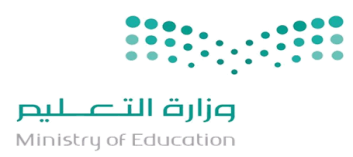     المملكة العربية السعودية                                                                        المادة : التربية البدنية والدفاع عن النفس            وزارة التعليم                                                                               الصف : الثاني متوسط     إدارة التعليم           :                                                                          الزمن :     متوسطة اسئلة اختبار مادة التربية البدنية والدفاع عن النفس ( انتساب) للعام الدراسي 1445هـ ــــــــــــــــــــــــــــــــــــــــــــــــــــــــــــــــــــــــــــــــــــــــــــــــــــــــــــــــــــــــــــــــــــــــــــــــــــــــــــــــــــــــــــــــــــــــــــــــــــــــــــــــــــــــــ السؤال الأول : ضع علامة (  صح ) أمام العبارة الصحيحة  وعلامة ( خطأ ) أمام العبارة الخاطئة  :                                                                                              يتبعالسؤال الثاني :أ‌-	اختار الإجابة الصحيحة فيما يلي :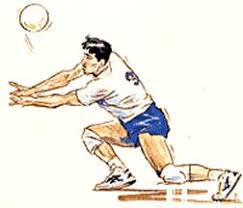 السؤال الثالث :ضع دائرة حول اسم المهارة التي أمامك :استقبال الكرة بالساعدين من الجانب          2- تمرير الكرة بالأصابع            3- الإرسال من أعلى                                    مع تمنياتي لكم بالتوفيق والنجاح                                      معلم المادة :     المملكة العربية السعودية                                                                        المادة : التربية البدنية والدفاع عن النفس            وزارة التعليم                                                                               الصف : الثاني متوسط     إدارة التعليم بالطائف :                                                                          الزمن :     متوسطة اسئلة اختبار مادة التربية البدنية والدفاع عن النفس ( انتساب ) للعام الدراسي 1445هـ ــــــــــــــــــــــــــــــــــــــــــــــــــــــــــــــــــــــــــــــــــــــــــــــــــــــــــــــــــــــــــــــــــــــــــــــــــــــــــــــــــــــــــــــــــــــــــــــــــــــــــــــــــــــــــ السؤال الأول : ضع علامة (  صح ) أمام العبارة الصحيحة  وعلامة ( خطأ ) أمام العبارة الخاطئة  :                                                                                                                يتبعالسؤال الثاني :أ‌-	اختار الإجابة الصحيحة فيما يلي :السؤال الثالث : ضع دائرة حول اسم المهارة التي أمامك :استقبال الكرة بالساعدين من الجانب          2- تمرير الكرة بالأصابع             3- الإرسال من أعلى                                    مع تمنياتي لكم بالتوفيق والنجاح                                      معلم المادة : اختار الإجابة الصحيحة :ضع علامة (   ) أمام الإجابة الصحيحة و علامة ( X ) أمام الإجابة الخاطئة :انتهت الأسئلة ,,, 		ارجو لكم بالتوفيق والنجاح ,, 		الأستاذ/تمنياتي لكم بالتوفيق المملكـة العـربية السعـودية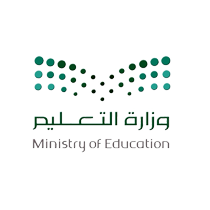 المادة:  التربية البدنية و الدفاع عن النفس وزارة  التعليمالصف :     الثاني متوسط    ( أنتساب )الإدارة العامة للتعليم بمحافظة   ..................الزمن :      ساعة ونصفالمدرسة: ...............أسئلة اختبار الفصل الدراسي الثاني من العام الدراسي  1445 هـأسئلة اختبار الفصل الدراسي الثاني من العام الدراسي  1445 هـأسئلة اختبار الفصل الدراسي الثاني من العام الدراسي  1445 هـاسم الطالب / ة.........................الصف.........الدرجة المستحقةاسم الطالب / ة.........................الصف.........الدرجة المستحقة40  المصححالتوقيعالمراجعالتوقيعالسؤال الأول : اختار/ي الإجابة الصحيحة :السؤال الأول : اختار/ي الإجابة الصحيحة :السؤال الأول : اختار/ي الإجابة الصحيحة :السؤال الأول : اختار/ي الإجابة الصحيحة :السؤال الأول : اختار/ي الإجابة الصحيحة :السؤال الأول : اختار/ي الإجابة الصحيحة :السؤال الأول : اختار/ي الإجابة الصحيحة :السؤال الأول : اختار/ي الإجابة الصحيحة :السؤال الأول : اختار/ي الإجابة الصحيحة :السؤال الأول : اختار/ي الإجابة الصحيحة : هي مجموعة من الأنشطة الحركية التي تتحقق خلال بعض الأهداف التعليمية أو التطبيقية أو كليهما معاً من خلال عدد من التمرينات التي تنظم بشكل دقيق، وهي أصغر جزء في البرنامج التدريبي ؟ هي مجموعة من الأنشطة الحركية التي تتحقق خلال بعض الأهداف التعليمية أو التطبيقية أو كليهما معاً من خلال عدد من التمرينات التي تنظم بشكل دقيق، وهي أصغر جزء في البرنامج التدريبي ؟ هي مجموعة من الأنشطة الحركية التي تتحقق خلال بعض الأهداف التعليمية أو التطبيقية أو كليهما معاً من خلال عدد من التمرينات التي تنظم بشكل دقيق، وهي أصغر جزء في البرنامج التدريبي ؟ هي مجموعة من الأنشطة الحركية التي تتحقق خلال بعض الأهداف التعليمية أو التطبيقية أو كليهما معاً من خلال عدد من التمرينات التي تنظم بشكل دقيق، وهي أصغر جزء في البرنامج التدريبي ؟ هي مجموعة من الأنشطة الحركية التي تتحقق خلال بعض الأهداف التعليمية أو التطبيقية أو كليهما معاً من خلال عدد من التمرينات التي تنظم بشكل دقيق، وهي أصغر جزء في البرنامج التدريبي ؟ هي مجموعة من الأنشطة الحركية التي تتحقق خلال بعض الأهداف التعليمية أو التطبيقية أو كليهما معاً من خلال عدد من التمرينات التي تنظم بشكل دقيق، وهي أصغر جزء في البرنامج التدريبي ؟ هي مجموعة من الأنشطة الحركية التي تتحقق خلال بعض الأهداف التعليمية أو التطبيقية أو كليهما معاً من خلال عدد من التمرينات التي تنظم بشكل دقيق، وهي أصغر جزء في البرنامج التدريبي ؟ هي مجموعة من الأنشطة الحركية التي تتحقق خلال بعض الأهداف التعليمية أو التطبيقية أو كليهما معاً من خلال عدد من التمرينات التي تنظم بشكل دقيق، وهي أصغر جزء في البرنامج التدريبي ؟ هي مجموعة من الأنشطة الحركية التي تتحقق خلال بعض الأهداف التعليمية أو التطبيقية أو كليهما معاً من خلال عدد من التمرينات التي تنظم بشكل دقيق، وهي أصغر جزء في البرنامج التدريبي ؟1-مفهوم الوحدة التدريبية مفهوم الوحدة التدريبية 2-وحدة التدريب الرياضي  3-جميع ما ذكر صحيح -هي سرعة الانقباضات العضلية عند أداء حركي معين ؟هي سرعة الانقباضات العضلية عند أداء حركي معين ؟هي سرعة الانقباضات العضلية عند أداء حركي معين ؟هي سرعة الانقباضات العضلية عند أداء حركي معين ؟هي سرعة الانقباضات العضلية عند أداء حركي معين ؟هي سرعة الانقباضات العضلية عند أداء حركي معين ؟هي سرعة الانقباضات العضلية عند أداء حركي معين ؟هي سرعة الانقباضات العضلية عند أداء حركي معين ؟هي سرعة الانقباضات العضلية عند أداء حركي معين ؟1-1-الرشاقة   2-السرعة 3-المرونة  هي أقصى قوة يمكن أن تنتج عن وجود عضلة واحدة أو مجموعة كبيرة من العضلات التي توجد في الجسم ، وتكون من خلال عملية الانقباض العضلي الإرادي ، وتعمل مرة واحدة كحد اقصى؟هي أقصى قوة يمكن أن تنتج عن وجود عضلة واحدة أو مجموعة كبيرة من العضلات التي توجد في الجسم ، وتكون من خلال عملية الانقباض العضلي الإرادي ، وتعمل مرة واحدة كحد اقصى؟هي أقصى قوة يمكن أن تنتج عن وجود عضلة واحدة أو مجموعة كبيرة من العضلات التي توجد في الجسم ، وتكون من خلال عملية الانقباض العضلي الإرادي ، وتعمل مرة واحدة كحد اقصى؟هي أقصى قوة يمكن أن تنتج عن وجود عضلة واحدة أو مجموعة كبيرة من العضلات التي توجد في الجسم ، وتكون من خلال عملية الانقباض العضلي الإرادي ، وتعمل مرة واحدة كحد اقصى؟هي أقصى قوة يمكن أن تنتج عن وجود عضلة واحدة أو مجموعة كبيرة من العضلات التي توجد في الجسم ، وتكون من خلال عملية الانقباض العضلي الإرادي ، وتعمل مرة واحدة كحد اقصى؟هي أقصى قوة يمكن أن تنتج عن وجود عضلة واحدة أو مجموعة كبيرة من العضلات التي توجد في الجسم ، وتكون من خلال عملية الانقباض العضلي الإرادي ، وتعمل مرة واحدة كحد اقصى؟هي أقصى قوة يمكن أن تنتج عن وجود عضلة واحدة أو مجموعة كبيرة من العضلات التي توجد في الجسم ، وتكون من خلال عملية الانقباض العضلي الإرادي ، وتعمل مرة واحدة كحد اقصى؟هي أقصى قوة يمكن أن تنتج عن وجود عضلة واحدة أو مجموعة كبيرة من العضلات التي توجد في الجسم ، وتكون من خلال عملية الانقباض العضلي الإرادي ، وتعمل مرة واحدة كحد اقصى؟هي أقصى قوة يمكن أن تنتج عن وجود عضلة واحدة أو مجموعة كبيرة من العضلات التي توجد في الجسم ، وتكون من خلال عملية الانقباض العضلي الإرادي ، وتعمل مرة واحدة كحد اقصى؟1-1-القدرة العضلية 2-الرشاقة3- القوة العضلية    عند أداء مهارة الإرسال من الأعلى مواجه  الوقوف الوضع أماماً حمل الكرة خلف الخط ........ للملعب مواجه للشبكة ثقل الجسم موزعاً على القدمين بالتساوي ؟عند أداء مهارة الإرسال من الأعلى مواجه  الوقوف الوضع أماماً حمل الكرة خلف الخط ........ للملعب مواجه للشبكة ثقل الجسم موزعاً على القدمين بالتساوي ؟عند أداء مهارة الإرسال من الأعلى مواجه  الوقوف الوضع أماماً حمل الكرة خلف الخط ........ للملعب مواجه للشبكة ثقل الجسم موزعاً على القدمين بالتساوي ؟عند أداء مهارة الإرسال من الأعلى مواجه  الوقوف الوضع أماماً حمل الكرة خلف الخط ........ للملعب مواجه للشبكة ثقل الجسم موزعاً على القدمين بالتساوي ؟عند أداء مهارة الإرسال من الأعلى مواجه  الوقوف الوضع أماماً حمل الكرة خلف الخط ........ للملعب مواجه للشبكة ثقل الجسم موزعاً على القدمين بالتساوي ؟عند أداء مهارة الإرسال من الأعلى مواجه  الوقوف الوضع أماماً حمل الكرة خلف الخط ........ للملعب مواجه للشبكة ثقل الجسم موزعاً على القدمين بالتساوي ؟عند أداء مهارة الإرسال من الأعلى مواجه  الوقوف الوضع أماماً حمل الكرة خلف الخط ........ للملعب مواجه للشبكة ثقل الجسم موزعاً على القدمين بالتساوي ؟عند أداء مهارة الإرسال من الأعلى مواجه  الوقوف الوضع أماماً حمل الكرة خلف الخط ........ للملعب مواجه للشبكة ثقل الجسم موزعاً على القدمين بالتساوي ؟عند أداء مهارة الإرسال من الأعلى مواجه  الوقوف الوضع أماماً حمل الكرة خلف الخط ........ للملعب مواجه للشبكة ثقل الجسم موزعاً على القدمين بالتساوي ؟1-1-النهائي     2-البداية    3- الاوسط  عند أداء مهارة استقبال الكرة بساعد اليد الداخلي من الجانب  حرف الجذع ..........  مع نزول الجسم للأسفل  ؟ عند أداء مهارة استقبال الكرة بساعد اليد الداخلي من الجانب  حرف الجذع ..........  مع نزول الجسم للأسفل  ؟ عند أداء مهارة استقبال الكرة بساعد اليد الداخلي من الجانب  حرف الجذع ..........  مع نزول الجسم للأسفل  ؟ عند أداء مهارة استقبال الكرة بساعد اليد الداخلي من الجانب  حرف الجذع ..........  مع نزول الجسم للأسفل  ؟ عند أداء مهارة استقبال الكرة بساعد اليد الداخلي من الجانب  حرف الجذع ..........  مع نزول الجسم للأسفل  ؟ عند أداء مهارة استقبال الكرة بساعد اليد الداخلي من الجانب  حرف الجذع ..........  مع نزول الجسم للأسفل  ؟ عند أداء مهارة استقبال الكرة بساعد اليد الداخلي من الجانب  حرف الجذع ..........  مع نزول الجسم للأسفل  ؟ عند أداء مهارة استقبال الكرة بساعد اليد الداخلي من الجانب  حرف الجذع ..........  مع نزول الجسم للأسفل  ؟ عند أداء مهارة استقبال الكرة بساعد اليد الداخلي من الجانب  حرف الجذع ..........  مع نزول الجسم للأسفل  ؟ 1-1-أماما2-جانبا   3- خلفاعند أداء مهارة الإرسال بوجه المضرب يؤدي ضربة الإرسال أما بشكل ........ أو قطري بكرات قصيرة أو متوسطة وطويلة  ؟ عند أداء مهارة الإرسال بوجه المضرب يؤدي ضربة الإرسال أما بشكل ........ أو قطري بكرات قصيرة أو متوسطة وطويلة  ؟ عند أداء مهارة الإرسال بوجه المضرب يؤدي ضربة الإرسال أما بشكل ........ أو قطري بكرات قصيرة أو متوسطة وطويلة  ؟ عند أداء مهارة الإرسال بوجه المضرب يؤدي ضربة الإرسال أما بشكل ........ أو قطري بكرات قصيرة أو متوسطة وطويلة  ؟ عند أداء مهارة الإرسال بوجه المضرب يؤدي ضربة الإرسال أما بشكل ........ أو قطري بكرات قصيرة أو متوسطة وطويلة  ؟ عند أداء مهارة الإرسال بوجه المضرب يؤدي ضربة الإرسال أما بشكل ........ أو قطري بكرات قصيرة أو متوسطة وطويلة  ؟ عند أداء مهارة الإرسال بوجه المضرب يؤدي ضربة الإرسال أما بشكل ........ أو قطري بكرات قصيرة أو متوسطة وطويلة  ؟ عند أداء مهارة الإرسال بوجه المضرب يؤدي ضربة الإرسال أما بشكل ........ أو قطري بكرات قصيرة أو متوسطة وطويلة  ؟ عند أداء مهارة الإرسال بوجه المضرب يؤدي ضربة الإرسال أما بشكل ........ أو قطري بكرات قصيرة أو متوسطة وطويلة  ؟ 1-1-منحنى 2-متعرج  3-مستقيم   من أهداف وحدة التدريب الرياضي ؟ من أهداف وحدة التدريب الرياضي ؟ من أهداف وحدة التدريب الرياضي ؟ من أهداف وحدة التدريب الرياضي ؟ من أهداف وحدة التدريب الرياضي ؟ من أهداف وحدة التدريب الرياضي ؟ من أهداف وحدة التدريب الرياضي ؟ من أهداف وحدة التدريب الرياضي ؟ من أهداف وحدة التدريب الرياضي ؟ 1-1-المهارية   2-الأخلاقية 3-جميع ما ذكر صحيح   هو قدره العضلات على أداء جهد متعاقب ؟هو قدره العضلات على أداء جهد متعاقب ؟هو قدره العضلات على أداء جهد متعاقب ؟هو قدره العضلات على أداء جهد متعاقب ؟هو قدره العضلات على أداء جهد متعاقب ؟هو قدره العضلات على أداء جهد متعاقب ؟هو قدره العضلات على أداء جهد متعاقب ؟هو قدره العضلات على أداء جهد متعاقب ؟هو قدره العضلات على أداء جهد متعاقب ؟1-1-الاتزان 2-السرعة 3-قوة عضلات البطن  عند أداء مهارة الارتكاز الخلفي  يراعى عدم ثني الركبتين أثناء ............. .؟ عند أداء مهارة الارتكاز الخلفي  يراعى عدم ثني الركبتين أثناء ............. .؟ عند أداء مهارة الارتكاز الخلفي  يراعى عدم ثني الركبتين أثناء ............. .؟ عند أداء مهارة الارتكاز الخلفي  يراعى عدم ثني الركبتين أثناء ............. .؟ عند أداء مهارة الارتكاز الخلفي  يراعى عدم ثني الركبتين أثناء ............. .؟ عند أداء مهارة الارتكاز الخلفي  يراعى عدم ثني الركبتين أثناء ............. .؟ عند أداء مهارة الارتكاز الخلفي  يراعى عدم ثني الركبتين أثناء ............. .؟ عند أداء مهارة الارتكاز الخلفي  يراعى عدم ثني الركبتين أثناء ............. .؟ عند أداء مهارة الارتكاز الخلفي  يراعى عدم ثني الركبتين أثناء ............. .؟ 1-1-الدوران 2-الجري -التوقف     10. عند أداء مهارة الضربة الرافعة الأمامية بوجه المضرب متابعة اليد الضاربة حركة الكرة لتصل إلى ........ الرأس ؟ عند أداء مهارة الضربة الرافعة الأمامية بوجه المضرب متابعة اليد الضاربة حركة الكرة لتصل إلى ........ الرأس ؟ عند أداء مهارة الضربة الرافعة الأمامية بوجه المضرب متابعة اليد الضاربة حركة الكرة لتصل إلى ........ الرأس ؟ عند أداء مهارة الضربة الرافعة الأمامية بوجه المضرب متابعة اليد الضاربة حركة الكرة لتصل إلى ........ الرأس ؟ عند أداء مهارة الضربة الرافعة الأمامية بوجه المضرب متابعة اليد الضاربة حركة الكرة لتصل إلى ........ الرأس ؟ عند أداء مهارة الضربة الرافعة الأمامية بوجه المضرب متابعة اليد الضاربة حركة الكرة لتصل إلى ........ الرأس ؟ عند أداء مهارة الضربة الرافعة الأمامية بوجه المضرب متابعة اليد الضاربة حركة الكرة لتصل إلى ........ الرأس ؟ عند أداء مهارة الضربة الرافعة الأمامية بوجه المضرب متابعة اليد الضاربة حركة الكرة لتصل إلى ........ الرأس ؟ عند أداء مهارة الضربة الرافعة الأمامية بوجه المضرب متابعة اليد الضاربة حركة الكرة لتصل إلى ........ الرأس ؟ 10. 1-1-أسفل 2-أعلى   3-لا شيء  11-عند أداء مهارة  الضربة الساحقة بوجه المضرب من وقفة الاستعداد القدم اليسرى متقدمة....... على اليمين والكتف الأيسر متجه نحو الطاولة  ؟عند أداء مهارة  الضربة الساحقة بوجه المضرب من وقفة الاستعداد القدم اليسرى متقدمة....... على اليمين والكتف الأيسر متجه نحو الطاولة  ؟عند أداء مهارة  الضربة الساحقة بوجه المضرب من وقفة الاستعداد القدم اليسرى متقدمة....... على اليمين والكتف الأيسر متجه نحو الطاولة  ؟عند أداء مهارة  الضربة الساحقة بوجه المضرب من وقفة الاستعداد القدم اليسرى متقدمة....... على اليمين والكتف الأيسر متجه نحو الطاولة  ؟عند أداء مهارة  الضربة الساحقة بوجه المضرب من وقفة الاستعداد القدم اليسرى متقدمة....... على اليمين والكتف الأيسر متجه نحو الطاولة  ؟عند أداء مهارة  الضربة الساحقة بوجه المضرب من وقفة الاستعداد القدم اليسرى متقدمة....... على اليمين والكتف الأيسر متجه نحو الطاولة  ؟عند أداء مهارة  الضربة الساحقة بوجه المضرب من وقفة الاستعداد القدم اليسرى متقدمة....... على اليمين والكتف الأيسر متجه نحو الطاولة  ؟عند أداء مهارة  الضربة الساحقة بوجه المضرب من وقفة الاستعداد القدم اليسرى متقدمة....... على اليمين والكتف الأيسر متجه نحو الطاولة  ؟عند أداء مهارة  الضربة الساحقة بوجه المضرب من وقفة الاستعداد القدم اليسرى متقدمة....... على اليمين والكتف الأيسر متجه نحو الطاولة  ؟11-1-1-للجانب  2-للخلف  3-للأمام   12عند أداء مهارة  الارتكاز الخلفي يكون الارتكاز على مشط القدم ...........   ؟عند أداء مهارة  الارتكاز الخلفي يكون الارتكاز على مشط القدم ...........   ؟عند أداء مهارة  الارتكاز الخلفي يكون الارتكاز على مشط القدم ...........   ؟عند أداء مهارة  الارتكاز الخلفي يكون الارتكاز على مشط القدم ...........   ؟عند أداء مهارة  الارتكاز الخلفي يكون الارتكاز على مشط القدم ...........   ؟عند أداء مهارة  الارتكاز الخلفي يكون الارتكاز على مشط القدم ...........   ؟عند أداء مهارة  الارتكاز الخلفي يكون الارتكاز على مشط القدم ...........   ؟عند أداء مهارة  الارتكاز الخلفي يكون الارتكاز على مشط القدم ...........   ؟عند أداء مهارة  الارتكاز الخلفي يكون الارتكاز على مشط القدم ...........   ؟121-1-الخلفية2-الأمامية3-لا شيء   13 عند أداء مهارة التصويب من الوثب يكون الوثب ......... مع رفع الكرة أمام الرأس بحيث لا تعوق رؤية السلة     ؟ عند أداء مهارة التصويب من الوثب يكون الوثب ......... مع رفع الكرة أمام الرأس بحيث لا تعوق رؤية السلة     ؟ عند أداء مهارة التصويب من الوثب يكون الوثب ......... مع رفع الكرة أمام الرأس بحيث لا تعوق رؤية السلة     ؟ عند أداء مهارة التصويب من الوثب يكون الوثب ......... مع رفع الكرة أمام الرأس بحيث لا تعوق رؤية السلة     ؟ عند أداء مهارة التصويب من الوثب يكون الوثب ......... مع رفع الكرة أمام الرأس بحيث لا تعوق رؤية السلة     ؟ عند أداء مهارة التصويب من الوثب يكون الوثب ......... مع رفع الكرة أمام الرأس بحيث لا تعوق رؤية السلة     ؟ عند أداء مهارة التصويب من الوثب يكون الوثب ......... مع رفع الكرة أمام الرأس بحيث لا تعوق رؤية السلة     ؟ عند أداء مهارة التصويب من الوثب يكون الوثب ......... مع رفع الكرة أمام الرأس بحيث لا تعوق رؤية السلة     ؟ عند أداء مهارة التصويب من الوثب يكون الوثب ......... مع رفع الكرة أمام الرأس بحيث لا تعوق رؤية السلة     ؟131-1-لأسفل    2-لأعلى3-لوسط  14نوع من أنواع عنصر السرعة  يقصد بها سرعة التحرك من مكان إلى آخر في أقصر زمن ممكن  ؟نوع من أنواع عنصر السرعة  يقصد بها سرعة التحرك من مكان إلى آخر في أقصر زمن ممكن  ؟نوع من أنواع عنصر السرعة  يقصد بها سرعة التحرك من مكان إلى آخر في أقصر زمن ممكن  ؟نوع من أنواع عنصر السرعة  يقصد بها سرعة التحرك من مكان إلى آخر في أقصر زمن ممكن  ؟نوع من أنواع عنصر السرعة  يقصد بها سرعة التحرك من مكان إلى آخر في أقصر زمن ممكن  ؟نوع من أنواع عنصر السرعة  يقصد بها سرعة التحرك من مكان إلى آخر في أقصر زمن ممكن  ؟نوع من أنواع عنصر السرعة  يقصد بها سرعة التحرك من مكان إلى آخر في أقصر زمن ممكن  ؟نوع من أنواع عنصر السرعة  يقصد بها سرعة التحرك من مكان إلى آخر في أقصر زمن ممكن  ؟نوع من أنواع عنصر السرعة  يقصد بها سرعة التحرك من مكان إلى آخر في أقصر زمن ممكن  ؟141-1-سرعة رد الفعل   2-سرعة الحركة  3-سرعة الانتقال  15تقاس قوة عضلات البطن  باستخدام اختبار  ؟تقاس قوة عضلات البطن  باستخدام اختبار  ؟تقاس قوة عضلات البطن  باستخدام اختبار  ؟تقاس قوة عضلات البطن  باستخدام اختبار  ؟تقاس قوة عضلات البطن  باستخدام اختبار  ؟تقاس قوة عضلات البطن  باستخدام اختبار  ؟تقاس قوة عضلات البطن  باستخدام اختبار  ؟تقاس قوة عضلات البطن  باستخدام اختبار  ؟تقاس قوة عضلات البطن  باستخدام اختبار  ؟151-1-الجلوس من الرقود مع ثني الركبتين  2-الجري المتعرج   3-الحزام الصدري1سرعة الحركة  يقصد بها سرعة التحرك لأداء حركة نتيجة ظهور موقف أو مثير معين .2بعد أداء مهارة التمريرة الخاطفة  يتم الهبوط على القدمين معا    .3عند أداء مهارة الإرسال من الأعلى المواجه تبقى الذراع الضاربة مفرودة بعد ضرب الكرة .    4عند أداء مهارة التمريرة الخاطفة يتم وضع الكرة على اليد الممرره القريبة عن المنافس مع سندها باليد الأخرى  المملكـة العـربية السعـوديةالمادة:  التربية البدنية و الدفاع عن النفس وزارة  التعليمالصف :     الثاني متوسط    ( أنتساب )الإدارة العامة للتعليم بمحافظة   ..................الزمن :      ساعة ونصفالمدرسة: ...............أسئلة اختبار الفصل الدراسي الثاني من العام الدراسي  1445 هـأسئلة اختبار الفصل الدراسي الثاني من العام الدراسي  1445 هـأسئلة اختبار الفصل الدراسي الثاني من العام الدراسي  1445 هـاسم الطالب / ة.........................الصف.........الدرجة المستحقةاسم الطالب / ة.........................الصف.........الدرجة المستحقة40  المصححالتوقيعالمراجعالتوقيعالسؤال الأول : اختار/ي الإجابة الصحيحة :السؤال الأول : اختار/ي الإجابة الصحيحة :السؤال الأول : اختار/ي الإجابة الصحيحة :السؤال الأول : اختار/ي الإجابة الصحيحة :السؤال الأول : اختار/ي الإجابة الصحيحة :السؤال الأول : اختار/ي الإجابة الصحيحة :السؤال الأول : اختار/ي الإجابة الصحيحة :السؤال الأول : اختار/ي الإجابة الصحيحة :السؤال الأول : اختار/ي الإجابة الصحيحة :السؤال الأول : اختار/ي الإجابة الصحيحة : هي مجموعة من الأنشطة الحركية التي تتحقق خلال بعض الأهداف التعليمية أو التطبيقية أو كليهما معاً من خلال عدد من التمرينات التي تنظم بشكل دقيق، وهي أصغر جزء في البرنامج التدريبي ؟ هي مجموعة من الأنشطة الحركية التي تتحقق خلال بعض الأهداف التعليمية أو التطبيقية أو كليهما معاً من خلال عدد من التمرينات التي تنظم بشكل دقيق، وهي أصغر جزء في البرنامج التدريبي ؟ هي مجموعة من الأنشطة الحركية التي تتحقق خلال بعض الأهداف التعليمية أو التطبيقية أو كليهما معاً من خلال عدد من التمرينات التي تنظم بشكل دقيق، وهي أصغر جزء في البرنامج التدريبي ؟ هي مجموعة من الأنشطة الحركية التي تتحقق خلال بعض الأهداف التعليمية أو التطبيقية أو كليهما معاً من خلال عدد من التمرينات التي تنظم بشكل دقيق، وهي أصغر جزء في البرنامج التدريبي ؟ هي مجموعة من الأنشطة الحركية التي تتحقق خلال بعض الأهداف التعليمية أو التطبيقية أو كليهما معاً من خلال عدد من التمرينات التي تنظم بشكل دقيق، وهي أصغر جزء في البرنامج التدريبي ؟ هي مجموعة من الأنشطة الحركية التي تتحقق خلال بعض الأهداف التعليمية أو التطبيقية أو كليهما معاً من خلال عدد من التمرينات التي تنظم بشكل دقيق، وهي أصغر جزء في البرنامج التدريبي ؟ هي مجموعة من الأنشطة الحركية التي تتحقق خلال بعض الأهداف التعليمية أو التطبيقية أو كليهما معاً من خلال عدد من التمرينات التي تنظم بشكل دقيق، وهي أصغر جزء في البرنامج التدريبي ؟ هي مجموعة من الأنشطة الحركية التي تتحقق خلال بعض الأهداف التعليمية أو التطبيقية أو كليهما معاً من خلال عدد من التمرينات التي تنظم بشكل دقيق، وهي أصغر جزء في البرنامج التدريبي ؟ هي مجموعة من الأنشطة الحركية التي تتحقق خلال بعض الأهداف التعليمية أو التطبيقية أو كليهما معاً من خلال عدد من التمرينات التي تنظم بشكل دقيق، وهي أصغر جزء في البرنامج التدريبي ؟1-مفهوم الوحدة التدريبية مفهوم الوحدة التدريبية 2-وحدة التدريب الرياضي  3-جميع ما ذكر صحيح -هي سرعة الانقباضات العضلية عند أداء حركي معين ؟هي سرعة الانقباضات العضلية عند أداء حركي معين ؟هي سرعة الانقباضات العضلية عند أداء حركي معين ؟هي سرعة الانقباضات العضلية عند أداء حركي معين ؟هي سرعة الانقباضات العضلية عند أداء حركي معين ؟هي سرعة الانقباضات العضلية عند أداء حركي معين ؟هي سرعة الانقباضات العضلية عند أداء حركي معين ؟هي سرعة الانقباضات العضلية عند أداء حركي معين ؟هي سرعة الانقباضات العضلية عند أداء حركي معين ؟1-1-الرشاقة   2-السرعة 3-المرونة  هي أقصى قوة يمكن أن تنتج عن وجود عضلة واحدة أو مجموعة كبيرة من العضلات التي توجد في الجسم ، وتكون من خلال عملية الانقباض العضلي الإرادي ، وتعمل مرة واحدة كحد اقصى؟هي أقصى قوة يمكن أن تنتج عن وجود عضلة واحدة أو مجموعة كبيرة من العضلات التي توجد في الجسم ، وتكون من خلال عملية الانقباض العضلي الإرادي ، وتعمل مرة واحدة كحد اقصى؟هي أقصى قوة يمكن أن تنتج عن وجود عضلة واحدة أو مجموعة كبيرة من العضلات التي توجد في الجسم ، وتكون من خلال عملية الانقباض العضلي الإرادي ، وتعمل مرة واحدة كحد اقصى؟هي أقصى قوة يمكن أن تنتج عن وجود عضلة واحدة أو مجموعة كبيرة من العضلات التي توجد في الجسم ، وتكون من خلال عملية الانقباض العضلي الإرادي ، وتعمل مرة واحدة كحد اقصى؟هي أقصى قوة يمكن أن تنتج عن وجود عضلة واحدة أو مجموعة كبيرة من العضلات التي توجد في الجسم ، وتكون من خلال عملية الانقباض العضلي الإرادي ، وتعمل مرة واحدة كحد اقصى؟هي أقصى قوة يمكن أن تنتج عن وجود عضلة واحدة أو مجموعة كبيرة من العضلات التي توجد في الجسم ، وتكون من خلال عملية الانقباض العضلي الإرادي ، وتعمل مرة واحدة كحد اقصى؟هي أقصى قوة يمكن أن تنتج عن وجود عضلة واحدة أو مجموعة كبيرة من العضلات التي توجد في الجسم ، وتكون من خلال عملية الانقباض العضلي الإرادي ، وتعمل مرة واحدة كحد اقصى؟هي أقصى قوة يمكن أن تنتج عن وجود عضلة واحدة أو مجموعة كبيرة من العضلات التي توجد في الجسم ، وتكون من خلال عملية الانقباض العضلي الإرادي ، وتعمل مرة واحدة كحد اقصى؟هي أقصى قوة يمكن أن تنتج عن وجود عضلة واحدة أو مجموعة كبيرة من العضلات التي توجد في الجسم ، وتكون من خلال عملية الانقباض العضلي الإرادي ، وتعمل مرة واحدة كحد اقصى؟1-1-القدرة العضلية 2-الرشاقة3- القوة العضلية    عند أداء مهارة الإرسال من الأعلى مواجه  الوقوف الوضع أماماً حمل الكرة خلف الخط ........ للملعب مواجه للشبكة ثقل الجسم موزعاً على القدمين بالتساوي ؟عند أداء مهارة الإرسال من الأعلى مواجه  الوقوف الوضع أماماً حمل الكرة خلف الخط ........ للملعب مواجه للشبكة ثقل الجسم موزعاً على القدمين بالتساوي ؟عند أداء مهارة الإرسال من الأعلى مواجه  الوقوف الوضع أماماً حمل الكرة خلف الخط ........ للملعب مواجه للشبكة ثقل الجسم موزعاً على القدمين بالتساوي ؟عند أداء مهارة الإرسال من الأعلى مواجه  الوقوف الوضع أماماً حمل الكرة خلف الخط ........ للملعب مواجه للشبكة ثقل الجسم موزعاً على القدمين بالتساوي ؟عند أداء مهارة الإرسال من الأعلى مواجه  الوقوف الوضع أماماً حمل الكرة خلف الخط ........ للملعب مواجه للشبكة ثقل الجسم موزعاً على القدمين بالتساوي ؟عند أداء مهارة الإرسال من الأعلى مواجه  الوقوف الوضع أماماً حمل الكرة خلف الخط ........ للملعب مواجه للشبكة ثقل الجسم موزعاً على القدمين بالتساوي ؟عند أداء مهارة الإرسال من الأعلى مواجه  الوقوف الوضع أماماً حمل الكرة خلف الخط ........ للملعب مواجه للشبكة ثقل الجسم موزعاً على القدمين بالتساوي ؟عند أداء مهارة الإرسال من الأعلى مواجه  الوقوف الوضع أماماً حمل الكرة خلف الخط ........ للملعب مواجه للشبكة ثقل الجسم موزعاً على القدمين بالتساوي ؟عند أداء مهارة الإرسال من الأعلى مواجه  الوقوف الوضع أماماً حمل الكرة خلف الخط ........ للملعب مواجه للشبكة ثقل الجسم موزعاً على القدمين بالتساوي ؟1-1-النهائي     2-البداية    3- الاوسط  عند أداء مهارة استقبال الكرة بساعد اليد الداخلي من الجانب  حرف الجذع ..........  مع نزول الجسم للأسفل  ؟ عند أداء مهارة استقبال الكرة بساعد اليد الداخلي من الجانب  حرف الجذع ..........  مع نزول الجسم للأسفل  ؟ عند أداء مهارة استقبال الكرة بساعد اليد الداخلي من الجانب  حرف الجذع ..........  مع نزول الجسم للأسفل  ؟ عند أداء مهارة استقبال الكرة بساعد اليد الداخلي من الجانب  حرف الجذع ..........  مع نزول الجسم للأسفل  ؟ عند أداء مهارة استقبال الكرة بساعد اليد الداخلي من الجانب  حرف الجذع ..........  مع نزول الجسم للأسفل  ؟ عند أداء مهارة استقبال الكرة بساعد اليد الداخلي من الجانب  حرف الجذع ..........  مع نزول الجسم للأسفل  ؟ عند أداء مهارة استقبال الكرة بساعد اليد الداخلي من الجانب  حرف الجذع ..........  مع نزول الجسم للأسفل  ؟ عند أداء مهارة استقبال الكرة بساعد اليد الداخلي من الجانب  حرف الجذع ..........  مع نزول الجسم للأسفل  ؟ عند أداء مهارة استقبال الكرة بساعد اليد الداخلي من الجانب  حرف الجذع ..........  مع نزول الجسم للأسفل  ؟ 1-1-أماما2-جانبا   3- خلفاعند أداء مهارة الإرسال بوجه المضرب يؤدي ضربة الإرسال أما بشكل ........ أو قطري بكرات قصيرة أو متوسطة وطويلة  ؟ عند أداء مهارة الإرسال بوجه المضرب يؤدي ضربة الإرسال أما بشكل ........ أو قطري بكرات قصيرة أو متوسطة وطويلة  ؟ عند أداء مهارة الإرسال بوجه المضرب يؤدي ضربة الإرسال أما بشكل ........ أو قطري بكرات قصيرة أو متوسطة وطويلة  ؟ عند أداء مهارة الإرسال بوجه المضرب يؤدي ضربة الإرسال أما بشكل ........ أو قطري بكرات قصيرة أو متوسطة وطويلة  ؟ عند أداء مهارة الإرسال بوجه المضرب يؤدي ضربة الإرسال أما بشكل ........ أو قطري بكرات قصيرة أو متوسطة وطويلة  ؟ عند أداء مهارة الإرسال بوجه المضرب يؤدي ضربة الإرسال أما بشكل ........ أو قطري بكرات قصيرة أو متوسطة وطويلة  ؟ عند أداء مهارة الإرسال بوجه المضرب يؤدي ضربة الإرسال أما بشكل ........ أو قطري بكرات قصيرة أو متوسطة وطويلة  ؟ عند أداء مهارة الإرسال بوجه المضرب يؤدي ضربة الإرسال أما بشكل ........ أو قطري بكرات قصيرة أو متوسطة وطويلة  ؟ عند أداء مهارة الإرسال بوجه المضرب يؤدي ضربة الإرسال أما بشكل ........ أو قطري بكرات قصيرة أو متوسطة وطويلة  ؟ 1-1-منحنى 2-متعرج  3-مستقيم   من أهداف وحدة التدريب الرياضي ؟ من أهداف وحدة التدريب الرياضي ؟ من أهداف وحدة التدريب الرياضي ؟ من أهداف وحدة التدريب الرياضي ؟ من أهداف وحدة التدريب الرياضي ؟ من أهداف وحدة التدريب الرياضي ؟ من أهداف وحدة التدريب الرياضي ؟ من أهداف وحدة التدريب الرياضي ؟ من أهداف وحدة التدريب الرياضي ؟ 1-1-المهارية   2-الأخلاقية 3-جميع ما ذكر صحيح   هو قدره العضلات على أداء جهد متعاقب ؟هو قدره العضلات على أداء جهد متعاقب ؟هو قدره العضلات على أداء جهد متعاقب ؟هو قدره العضلات على أداء جهد متعاقب ؟هو قدره العضلات على أداء جهد متعاقب ؟هو قدره العضلات على أداء جهد متعاقب ؟هو قدره العضلات على أداء جهد متعاقب ؟هو قدره العضلات على أداء جهد متعاقب ؟هو قدره العضلات على أداء جهد متعاقب ؟1-1-الاتزان 2-السرعة 3-قوة عضلات البطن  عند أداء مهارة الارتكاز الخلفي  يراعى عدم ثني الركبتين أثناء ............. .؟ عند أداء مهارة الارتكاز الخلفي  يراعى عدم ثني الركبتين أثناء ............. .؟ عند أداء مهارة الارتكاز الخلفي  يراعى عدم ثني الركبتين أثناء ............. .؟ عند أداء مهارة الارتكاز الخلفي  يراعى عدم ثني الركبتين أثناء ............. .؟ عند أداء مهارة الارتكاز الخلفي  يراعى عدم ثني الركبتين أثناء ............. .؟ عند أداء مهارة الارتكاز الخلفي  يراعى عدم ثني الركبتين أثناء ............. .؟ عند أداء مهارة الارتكاز الخلفي  يراعى عدم ثني الركبتين أثناء ............. .؟ عند أداء مهارة الارتكاز الخلفي  يراعى عدم ثني الركبتين أثناء ............. .؟ عند أداء مهارة الارتكاز الخلفي  يراعى عدم ثني الركبتين أثناء ............. .؟ 1-1-الدوران 2-الجري -التوقف     10. عند أداء مهارة الضربة الرافعة الأمامية بوجه المضرب متابعة اليد الضاربة حركة الكرة لتصل إلى ........ الرأس ؟ عند أداء مهارة الضربة الرافعة الأمامية بوجه المضرب متابعة اليد الضاربة حركة الكرة لتصل إلى ........ الرأس ؟ عند أداء مهارة الضربة الرافعة الأمامية بوجه المضرب متابعة اليد الضاربة حركة الكرة لتصل إلى ........ الرأس ؟ عند أداء مهارة الضربة الرافعة الأمامية بوجه المضرب متابعة اليد الضاربة حركة الكرة لتصل إلى ........ الرأس ؟ عند أداء مهارة الضربة الرافعة الأمامية بوجه المضرب متابعة اليد الضاربة حركة الكرة لتصل إلى ........ الرأس ؟ عند أداء مهارة الضربة الرافعة الأمامية بوجه المضرب متابعة اليد الضاربة حركة الكرة لتصل إلى ........ الرأس ؟ عند أداء مهارة الضربة الرافعة الأمامية بوجه المضرب متابعة اليد الضاربة حركة الكرة لتصل إلى ........ الرأس ؟ عند أداء مهارة الضربة الرافعة الأمامية بوجه المضرب متابعة اليد الضاربة حركة الكرة لتصل إلى ........ الرأس ؟ عند أداء مهارة الضربة الرافعة الأمامية بوجه المضرب متابعة اليد الضاربة حركة الكرة لتصل إلى ........ الرأس ؟ 10. 1-1-أسفل 2-أعلى   3-لا شيء  11-عند أداء مهارة  الضربة الساحقة بوجه المضرب من وقفة الاستعداد القدم اليسرى متقدمة....... على اليمين والكتف الأيسر متجه نحو الطاولة  ؟عند أداء مهارة  الضربة الساحقة بوجه المضرب من وقفة الاستعداد القدم اليسرى متقدمة....... على اليمين والكتف الأيسر متجه نحو الطاولة  ؟عند أداء مهارة  الضربة الساحقة بوجه المضرب من وقفة الاستعداد القدم اليسرى متقدمة....... على اليمين والكتف الأيسر متجه نحو الطاولة  ؟عند أداء مهارة  الضربة الساحقة بوجه المضرب من وقفة الاستعداد القدم اليسرى متقدمة....... على اليمين والكتف الأيسر متجه نحو الطاولة  ؟عند أداء مهارة  الضربة الساحقة بوجه المضرب من وقفة الاستعداد القدم اليسرى متقدمة....... على اليمين والكتف الأيسر متجه نحو الطاولة  ؟عند أداء مهارة  الضربة الساحقة بوجه المضرب من وقفة الاستعداد القدم اليسرى متقدمة....... على اليمين والكتف الأيسر متجه نحو الطاولة  ؟عند أداء مهارة  الضربة الساحقة بوجه المضرب من وقفة الاستعداد القدم اليسرى متقدمة....... على اليمين والكتف الأيسر متجه نحو الطاولة  ؟عند أداء مهارة  الضربة الساحقة بوجه المضرب من وقفة الاستعداد القدم اليسرى متقدمة....... على اليمين والكتف الأيسر متجه نحو الطاولة  ؟عند أداء مهارة  الضربة الساحقة بوجه المضرب من وقفة الاستعداد القدم اليسرى متقدمة....... على اليمين والكتف الأيسر متجه نحو الطاولة  ؟11-1-1-للجانب  2-للخلف  3-للأمام   12عند أداء مهارة  الارتكاز الخلفي يكون الارتكاز على مشط القدم ...........   ؟عند أداء مهارة  الارتكاز الخلفي يكون الارتكاز على مشط القدم ...........   ؟عند أداء مهارة  الارتكاز الخلفي يكون الارتكاز على مشط القدم ...........   ؟عند أداء مهارة  الارتكاز الخلفي يكون الارتكاز على مشط القدم ...........   ؟عند أداء مهارة  الارتكاز الخلفي يكون الارتكاز على مشط القدم ...........   ؟عند أداء مهارة  الارتكاز الخلفي يكون الارتكاز على مشط القدم ...........   ؟عند أداء مهارة  الارتكاز الخلفي يكون الارتكاز على مشط القدم ...........   ؟عند أداء مهارة  الارتكاز الخلفي يكون الارتكاز على مشط القدم ...........   ؟عند أداء مهارة  الارتكاز الخلفي يكون الارتكاز على مشط القدم ...........   ؟121-1-الخلفية2-الأمامية3-لا شيء   13 عند أداء مهارة التصويب من الوثب يكون الوثب ......... مع رفع الكرة أمام الرأس بحيث لا تعوق رؤية السلة     ؟ عند أداء مهارة التصويب من الوثب يكون الوثب ......... مع رفع الكرة أمام الرأس بحيث لا تعوق رؤية السلة     ؟ عند أداء مهارة التصويب من الوثب يكون الوثب ......... مع رفع الكرة أمام الرأس بحيث لا تعوق رؤية السلة     ؟ عند أداء مهارة التصويب من الوثب يكون الوثب ......... مع رفع الكرة أمام الرأس بحيث لا تعوق رؤية السلة     ؟ عند أداء مهارة التصويب من الوثب يكون الوثب ......... مع رفع الكرة أمام الرأس بحيث لا تعوق رؤية السلة     ؟ عند أداء مهارة التصويب من الوثب يكون الوثب ......... مع رفع الكرة أمام الرأس بحيث لا تعوق رؤية السلة     ؟ عند أداء مهارة التصويب من الوثب يكون الوثب ......... مع رفع الكرة أمام الرأس بحيث لا تعوق رؤية السلة     ؟ عند أداء مهارة التصويب من الوثب يكون الوثب ......... مع رفع الكرة أمام الرأس بحيث لا تعوق رؤية السلة     ؟ عند أداء مهارة التصويب من الوثب يكون الوثب ......... مع رفع الكرة أمام الرأس بحيث لا تعوق رؤية السلة     ؟131-1-لأسفل    2-لأعلى3-لوسط  14نوع من أنواع عنصر السرعة  يقصد بها سرعة التحرك من مكان إلى آخر في أقصر زمن ممكن  ؟نوع من أنواع عنصر السرعة  يقصد بها سرعة التحرك من مكان إلى آخر في أقصر زمن ممكن  ؟نوع من أنواع عنصر السرعة  يقصد بها سرعة التحرك من مكان إلى آخر في أقصر زمن ممكن  ؟نوع من أنواع عنصر السرعة  يقصد بها سرعة التحرك من مكان إلى آخر في أقصر زمن ممكن  ؟نوع من أنواع عنصر السرعة  يقصد بها سرعة التحرك من مكان إلى آخر في أقصر زمن ممكن  ؟نوع من أنواع عنصر السرعة  يقصد بها سرعة التحرك من مكان إلى آخر في أقصر زمن ممكن  ؟نوع من أنواع عنصر السرعة  يقصد بها سرعة التحرك من مكان إلى آخر في أقصر زمن ممكن  ؟نوع من أنواع عنصر السرعة  يقصد بها سرعة التحرك من مكان إلى آخر في أقصر زمن ممكن  ؟نوع من أنواع عنصر السرعة  يقصد بها سرعة التحرك من مكان إلى آخر في أقصر زمن ممكن  ؟141-1-سرعة رد الفعل   2-سرعة الحركة  3-سرعة الانتقال  15تقاس قوة عضلات البطن  باستخدام اختبار  ؟تقاس قوة عضلات البطن  باستخدام اختبار  ؟تقاس قوة عضلات البطن  باستخدام اختبار  ؟تقاس قوة عضلات البطن  باستخدام اختبار  ؟تقاس قوة عضلات البطن  باستخدام اختبار  ؟تقاس قوة عضلات البطن  باستخدام اختبار  ؟تقاس قوة عضلات البطن  باستخدام اختبار  ؟تقاس قوة عضلات البطن  باستخدام اختبار  ؟تقاس قوة عضلات البطن  باستخدام اختبار  ؟151-1-الجلوس من الرقود مع ثني الركبتين  2-الجري المتعرج   3-الحزام الصدري1سرعة الحركة  يقصد بها سرعة التحرك لأداء حركة نتيجة ظهور موقف أو مثير معين .(   خطأ  )2بعد أداء مهارة التمريرة الخاطفة  يتم الهبوط على القدمين معا    .(   صح  )3عند أداء مهارة الإرسال من الأعلى المواجه تبقى الذراع الضاربة مفرودة بعد ضرب الكرة .    (   صح  )4عند أداء مهارة التمريرة الخاطفة يتم وضع الكرة على اليد الممرره القريبة عن المنافس مع سندها باليد الأخرى  (   خطأ  )40 درجة1-السرعة تعتبر عاملا مهما في كثير من الرياضات للفوز على المنافس0(           )2-الرشاقة هي قدرة الجسم أو أجزاء منه على تغير الاتجاه على الأرض أو في الهواء مصحوبا بالسرعة والدقة0(           )3-يعتبر الارسال بوجه المضرب من المهارات الاساسية في كرة الطاولة 0(           )4-من العوامل المؤثرة في الرشاقة الوزن الزائد0(           )5-الفريق الذي يجيد التصويب في كرة السلة  يكون لديه ثقة كبيرة في نفسه مما يساعده على تحقيق الفوز(           )6-يتم قياس القوة العضلية بعدة اختبارات من أهمها جهاز قوة القبضة 0(           )7-قوة عضلات البطن : هي قدرة الفرد على التحمل ، وعمل العضلات بصورة متكررة وذلك من أجل عملية الحفاظ على الانقباض العضلي(           )8-يعتبر الارسال من أعلى من أكثر أنواع الإرسال استخداما في المباريات خصوصا لدى اللاعبين المتقدمين(           )9-من الخطوات الفنية في مهارة الاستقبال في كرة الطائرة نقل وزن الجسم للأمام ومتابعة الكرة بالعينين0(           )10-تكمن أهمية الرشاقة في انها عامل عام في اكتساب واتقان المهارات الحركية0(           )11-تعتبر مهارة الضربة الرافعة في كرة الطاولة من ضمن المهارات أو الضربات الهجومية0(           )12-تتم تنمية السرعة بتدريبات السرعة المختلفة مثل 30م – 40م 50م(           )13-من أنواع السرعة سرعة الحركة 0(           )14-تحتسب الاصابة المصوبة من الرمية الحرة في كرة السلة بنقطة واحدة0(           )15-يكون الحكم على بعد لا يزيد عن 4 امتار من اللاعب الذي سينفذ رمية الادخال في كرة السلة 0(           )16-تؤدي التمريرة الخطافية من الحركة سواء بعد المحاورة أو عقب استلام تمريرة(           )17- يجب أن يتبع اللاعبون ترتيب الإرسال المسجل في ورقة ترتيب الدوران في كرة الطائرة 0(           )18-تؤدي الضربة الساحقة بوجه المضرب في كرة الطاولة عند وصولها إلى أعلى ارتداد لها0 (           )19-تعرف حركة الارتكاز في كرة السلة بأنها الحركة التي تسمح بدوران الجسم بشكل دائري أو نصف دائري(           )20-تؤدي حركة الارتكاز في كرة السلة بالكرة وبدون كرة 0(           )21-تستخدم مهارة الارتكاز في كرة السلة لتغير الاتجاه للهروب من الدفاع المنافس(           )22-عند أداء مهارة الارتكاز في كرة السلة يكون الارتكازعلى مشط القدم الخلفية(           )23-تعتبر مهارة التمرير الخطافية في كرة السلة الطريقة الرئيسية لنقل الكرة أثناء المباراة(           )24-الإرسال في كرة الطائرة هو حركة وضع الكرة في اللعب بواسطة اللاعب الخلفي الأيمن0(           )25-السرعة في المجال الرياضي تعنى سرعة الانقباضات العضلية عند أداء حركي معين(           )26-مهارة التصويب من الوثب في كرة السلة تعتبر من أهم التصويبات في كرة السلة(           )27-يفوز بالشوط في كرة الطاولة( اللاعب أو الزوجي ) الذي يسجل ( 11 ) نقطة اولا0(           )28-رياضة الكاراتيه هي واحدة من الفنون القتالية اليابانية والدفاع عن النفس(           )29-يتضمن الجزء الأول من الكاتا الأولى الوقفات والمهارات الهجومية والدفاعية(           )30-من أهم النقاط التعليمة في الكاتا الاولى ( هيان – شودان ) استقامة الظهر أثناء الأداء(           )1هي قدرة الجسم أو أجزاء منه على تغير الاتجاه على الأرض أو في الهواء مصحوبا بالسرعة والدقةهي قدرة الجسم أو أجزاء منه على تغير الاتجاه على الأرض أو في الهواء مصحوبا بالسرعة والدقةهي قدرة الجسم أو أجزاء منه على تغير الاتجاه على الأرض أو في الهواء مصحوبا بالسرعة والدقةهي قدرة الجسم أو أجزاء منه على تغير الاتجاه على الأرض أو في الهواء مصحوبا بالسرعة والدقةهي قدرة الجسم أو أجزاء منه على تغير الاتجاه على الأرض أو في الهواء مصحوبا بالسرعة والدقةهي قدرة الجسم أو أجزاء منه على تغير الاتجاه على الأرض أو في الهواء مصحوبا بالسرعة والدقةهي قدرة الجسم أو أجزاء منه على تغير الاتجاه على الأرض أو في الهواء مصحوبا بالسرعة والدقةهي قدرة الجسم أو أجزاء منه على تغير الاتجاه على الأرض أو في الهواء مصحوبا بالسرعة والدقةهي قدرة الجسم أو أجزاء منه على تغير الاتجاه على الأرض أو في الهواء مصحوبا بالسرعة والدقةهي قدرة الجسم أو أجزاء منه على تغير الاتجاه على الأرض أو في الهواء مصحوبا بالسرعة والدقةهي قدرة الجسم أو أجزاء منه على تغير الاتجاه على الأرض أو في الهواء مصحوبا بالسرعة والدقةهي قدرة الجسم أو أجزاء منه على تغير الاتجاه على الأرض أو في الهواء مصحوبا بالسرعة والدقة1أ       الرشاقة       الرشاقةببببب                    السرعة                    السرعةجالاتزان2سرعة الانقباضات العضلية عند أداء حركي معين 0سرعة الانقباضات العضلية عند أداء حركي معين 0سرعة الانقباضات العضلية عند أداء حركي معين 0سرعة الانقباضات العضلية عند أداء حركي معين 0سرعة الانقباضات العضلية عند أداء حركي معين 0سرعة الانقباضات العضلية عند أداء حركي معين 0سرعة الانقباضات العضلية عند أداء حركي معين 0سرعة الانقباضات العضلية عند أداء حركي معين 0سرعة الانقباضات العضلية عند أداء حركي معين 0سرعة الانقباضات العضلية عند أداء حركي معين 0سرعة الانقباضات العضلية عند أداء حركي معين 0سرعة الانقباضات العضلية عند أداء حركي معين 02أأالرشاقةبببببالتوافقالتوافقجالسرعة3تتم تنمية السرعة بتدريبات السرعة المختلفة مثل :تتم تنمية السرعة بتدريبات السرعة المختلفة مثل :تتم تنمية السرعة بتدريبات السرعة المختلفة مثل :تتم تنمية السرعة بتدريبات السرعة المختلفة مثل :تتم تنمية السرعة بتدريبات السرعة المختلفة مثل :تتم تنمية السرعة بتدريبات السرعة المختلفة مثل :تتم تنمية السرعة بتدريبات السرعة المختلفة مثل :تتم تنمية السرعة بتدريبات السرعة المختلفة مثل :تتم تنمية السرعة بتدريبات السرعة المختلفة مثل :تتم تنمية السرعة بتدريبات السرعة المختلفة مثل :تتم تنمية السرعة بتدريبات السرعة المختلفة مثل :تتم تنمية السرعة بتدريبات السرعة المختلفة مثل :3أأالعدو : 30مالعدو : 30مببببالعدو : 50مالعدو : 50مججميع ما ذكر 4هي قدرة الفرد على التحمل ، وعمل العضلات بصورة متكررة وذلك من أجل عملية الحفاظ على الانقباض العضليهي قدرة الفرد على التحمل ، وعمل العضلات بصورة متكررة وذلك من أجل عملية الحفاظ على الانقباض العضليهي قدرة الفرد على التحمل ، وعمل العضلات بصورة متكررة وذلك من أجل عملية الحفاظ على الانقباض العضليهي قدرة الفرد على التحمل ، وعمل العضلات بصورة متكررة وذلك من أجل عملية الحفاظ على الانقباض العضليهي قدرة الفرد على التحمل ، وعمل العضلات بصورة متكررة وذلك من أجل عملية الحفاظ على الانقباض العضليهي قدرة الفرد على التحمل ، وعمل العضلات بصورة متكررة وذلك من أجل عملية الحفاظ على الانقباض العضليهي قدرة الفرد على التحمل ، وعمل العضلات بصورة متكررة وذلك من أجل عملية الحفاظ على الانقباض العضليهي قدرة الفرد على التحمل ، وعمل العضلات بصورة متكررة وذلك من أجل عملية الحفاظ على الانقباض العضليهي قدرة الفرد على التحمل ، وعمل العضلات بصورة متكررة وذلك من أجل عملية الحفاظ على الانقباض العضليهي قدرة الفرد على التحمل ، وعمل العضلات بصورة متكررة وذلك من أجل عملية الحفاظ على الانقباض العضليهي قدرة الفرد على التحمل ، وعمل العضلات بصورة متكررة وذلك من أجل عملية الحفاظ على الانقباض العضليهي قدرة الفرد على التحمل ، وعمل العضلات بصورة متكررة وذلك من أجل عملية الحفاظ على الانقباض العضلي4أأ           القدرة العضلية           القدرة العضليةبببب          قوة عضلات البطن          قوة عضلات البطنج       اللياقة القلبية التنفسية5تحسب الإصابة المصوبة من الرمية الحرة في كرة السلة بـتحسب الإصابة المصوبة من الرمية الحرة في كرة السلة بـتحسب الإصابة المصوبة من الرمية الحرة في كرة السلة بـتحسب الإصابة المصوبة من الرمية الحرة في كرة السلة بـتحسب الإصابة المصوبة من الرمية الحرة في كرة السلة بـتحسب الإصابة المصوبة من الرمية الحرة في كرة السلة بـتحسب الإصابة المصوبة من الرمية الحرة في كرة السلة بـتحسب الإصابة المصوبة من الرمية الحرة في كرة السلة بـتحسب الإصابة المصوبة من الرمية الحرة في كرة السلة بـتحسب الإصابة المصوبة من الرمية الحرة في كرة السلة بـتحسب الإصابة المصوبة من الرمية الحرة في كرة السلة بـتحسب الإصابة المصوبة من الرمية الحرة في كرة السلة بـ5أأ             نقطة واحدة             نقطة واحدة             نقطة واحدةببب              نقطتين                  نقطتين    ج            ثلاث نقاط6التمريرة الخطافية هي إحدى مهارات كرة 000 التمريرة الخطافية هي إحدى مهارات كرة 000 التمريرة الخطافية هي إحدى مهارات كرة 000 التمريرة الخطافية هي إحدى مهارات كرة 000 التمريرة الخطافية هي إحدى مهارات كرة 000 التمريرة الخطافية هي إحدى مهارات كرة 000 التمريرة الخطافية هي إحدى مهارات كرة 000 التمريرة الخطافية هي إحدى مهارات كرة 000 التمريرة الخطافية هي إحدى مهارات كرة 000 التمريرة الخطافية هي إحدى مهارات كرة 000 التمريرة الخطافية هي إحدى مهارات كرة 000 التمريرة الخطافية هي إحدى مهارات كرة 000 6أأ            كرة القدم            كرة القدم            كرة القدمببب           كرة الطائرة           كرة الطائرةج          كرة السلة7من طرق قياس القوة العضليةمن طرق قياس القوة العضليةمن طرق قياس القوة العضليةمن طرق قياس القوة العضليةمن طرق قياس القوة العضليةمن طرق قياس القوة العضليةمن طرق قياس القوة العضليةمن طرق قياس القوة العضليةمن طرق قياس القوة العضليةمن طرق قياس القوة العضليةمن طرق قياس القوة العضليةمن طرق قياس القوة العضلية7أأ          جهاز قوة القبضة          جهاز قوة القبضة          جهاز قوة القبضة          جهاز قوة القبضةببب         الشد على العقلةج       جميع ما ذكر     8يفوز بالشوط ( اللاعب أو الزوجي ) في كرة الطاولة ( التنس ) الذي يسجليفوز بالشوط ( اللاعب أو الزوجي ) في كرة الطاولة ( التنس ) الذي يسجليفوز بالشوط ( اللاعب أو الزوجي ) في كرة الطاولة ( التنس ) الذي يسجليفوز بالشوط ( اللاعب أو الزوجي ) في كرة الطاولة ( التنس ) الذي يسجليفوز بالشوط ( اللاعب أو الزوجي ) في كرة الطاولة ( التنس ) الذي يسجليفوز بالشوط ( اللاعب أو الزوجي ) في كرة الطاولة ( التنس ) الذي يسجليفوز بالشوط ( اللاعب أو الزوجي ) في كرة الطاولة ( التنس ) الذي يسجليفوز بالشوط ( اللاعب أو الزوجي ) في كرة الطاولة ( التنس ) الذي يسجليفوز بالشوط ( اللاعب أو الزوجي ) في كرة الطاولة ( التنس ) الذي يسجليفوز بالشوط ( اللاعب أو الزوجي ) في كرة الطاولة ( التنس ) الذي يسجليفوز بالشوط ( اللاعب أو الزوجي ) في كرة الطاولة ( التنس ) الذي يسجليفوز بالشوط ( اللاعب أو الزوجي ) في كرة الطاولة ( التنس ) الذي يسجل8أأ           12 نقطة اولا           12 نقطة اولا           12 نقطة اولا           12 نقطة اولا           12 نقطة اولابب11 نقطة اولاج13 نقطة اولا9وقفة الارتكاز الأمامي في رياضة الكاراتيه تعرف بـ 0000وقفة الارتكاز الأمامي في رياضة الكاراتيه تعرف بـ 0000وقفة الارتكاز الأمامي في رياضة الكاراتيه تعرف بـ 0000وقفة الارتكاز الأمامي في رياضة الكاراتيه تعرف بـ 0000وقفة الارتكاز الأمامي في رياضة الكاراتيه تعرف بـ 0000وقفة الارتكاز الأمامي في رياضة الكاراتيه تعرف بـ 0000وقفة الارتكاز الأمامي في رياضة الكاراتيه تعرف بـ 0000وقفة الارتكاز الأمامي في رياضة الكاراتيه تعرف بـ 0000وقفة الارتكاز الأمامي في رياضة الكاراتيه تعرف بـ 0000وقفة الارتكاز الأمامي في رياضة الكاراتيه تعرف بـ 0000وقفة الارتكاز الأمامي في رياضة الكاراتيه تعرف بـ 0000وقفة الارتكاز الأمامي في رياضة الكاراتيه تعرف بـ 00009أأ          زانكتسو – داتشي            زانكتسو – داتشي            زانكتسو – داتشي            زانكتسو – داتشي            زانكتسو – داتشي  بب        جيدان – برايج    شودان – أوي - تسوكي40 درجة1-السرعة تعتبر عاملا مهما في كثير من الرياضات للفوز على المنافس0(   صح   )2-الرشاقة هي قدرة الجسم أو أجزاء منه على تغير الاتجاه على الأرض أو في الهواء مصحوبا بالسرعة والدقة0(   صح   )3-يعتبر الارسال بوجه المضرب من المهارات الاساسية في كرة الطاولة 0(   صح   )4-من العوامل المؤثرة في الرشاقة الوزن الزائد0(   صح   )5-الفريق الذي يجيد التصويب في كرة السلة  يكون لديه ثقة كبيرة في نفسه مما يساعده على تحقيق الفوز(   صح   )6-يتم قياس القوة العضلية بعدة اختبارات من أهمها جهاز قوة القبضة 0(   صح   )7-قوة عضلات البطن : هي قدرة الفرد على التحمل ، وعمل العضلات بصورة متكررة وذلك من أجل عملية الحفاظ على الانقباض العضلي(   صح   )8-يعتبر الارسال من أعلى من أكثر أنواع الإرسال استخداما في المباريات خصوصا لدى اللاعبين المتقدمين(   صح   )9-من الخطوات الفنية في مهارة الاستقبال في كرة الطائرة نقل وزن الجسم للأمام ومتابعة الكرة بالعينين0(   صح   )10-تكمن أهمية الرشاقة في انها عامل عام في اكتساب واتقان المهارات الحركية0(   صح   )11-تعتبر مهارة الضربة الرافعة في كرة الطاولة من ضمن المهارات أو الضربات الهجومية0(   صح   )12-تتم تنمية السرعة بتدريبات السرعة المختلفة مثل 30م – 40م 50م(   صح   )13-من أنواع السرعة سرعة الحركة 0(   صح   )14-تحتسب الاصابة المصوبة من الرمية الحرة في كرة السلة بنقطة واحدة0(   صح   )15-يكون الحكم على بعد لا يزيد عن 4 امتار من اللاعب الذي سينفذ رمية الادخال في كرة السلة 0(   صح   )16-تؤدي التمريرة الخطافية من الحركة سواء بعد المحاورة أو عقب استلام تمريرة(   صح   )17- يجب أن يتبع اللاعبون ترتيب الإرسال المسجل في ورقة ترتيب الدوران في كرة الطائرة 0(   صح   )18-تؤدي الضربة الساحقة بوجه المضرب في كرة الطاولة عند وصولها إلى أعلى ارتداد لها0 (   صح   )19-تعرف حركة الارتكاز في كرة السلة بأنها الحركة التي تسمح بدوران الجسم بشكل دائري أو نصف دائري(   صح   )20-تؤدي حركة الارتكاز في كرة السلة بالكرة وبدون كرة 0(   صح   )21-تستخدم مهارة الارتكاز في كرة السلة لتغير الاتجاه للهروب من الدفاع المنافس(   صح   )22-عند أداء مهارة الارتكاز في كرة السلة يكون الارتكازعلى مشط القدم الخلفية(   صح   )23-تعتبر مهارة التمرير الخطافية في كرة السلة الطريقة الرئيسية لنقل الكرة أثناء المباراة(   صح   )24-الإرسال في كرة الطائرة هو حركة وضع الكرة في اللعب بواسطة اللاعب الخلفي الأيمن0(   صح   )25-السرعة في المجال الرياضي تعنى سرعة الانقباضات العضلية عند أداء حركي معين(   صح   )26-مهارة التصويب من الوثب في كرة السلة تعتبر من أهم التصويبات في كرة السلة(   صح   )27-يفوز بالشوط في كرة الطاولة( اللاعب أو الزوجي ) الذي يسجل ( 11 ) نقطة اولا0(   صح   )28-رياضة الكاراتيه هي واحدة من الفنون القتالية اليابانية والدفاع عن النفس(   صح   )29-يتضمن الجزء الأول من الكاتا الأولى الوقفات والمهارات الهجومية والدفاعية(   صح   )30-من أهم النقاط التعليمة في الكاتا الاولى ( هيان – شودان ) استقامة الظهر أثناء الأداء(   صح   )1هي قدرة الجسم أو أجزاء منه على تغير الاتجاه على الأرض أو في الهواء مصحوبا بالسرعة والدقةهي قدرة الجسم أو أجزاء منه على تغير الاتجاه على الأرض أو في الهواء مصحوبا بالسرعة والدقةهي قدرة الجسم أو أجزاء منه على تغير الاتجاه على الأرض أو في الهواء مصحوبا بالسرعة والدقةهي قدرة الجسم أو أجزاء منه على تغير الاتجاه على الأرض أو في الهواء مصحوبا بالسرعة والدقةهي قدرة الجسم أو أجزاء منه على تغير الاتجاه على الأرض أو في الهواء مصحوبا بالسرعة والدقةهي قدرة الجسم أو أجزاء منه على تغير الاتجاه على الأرض أو في الهواء مصحوبا بالسرعة والدقةهي قدرة الجسم أو أجزاء منه على تغير الاتجاه على الأرض أو في الهواء مصحوبا بالسرعة والدقةهي قدرة الجسم أو أجزاء منه على تغير الاتجاه على الأرض أو في الهواء مصحوبا بالسرعة والدقةهي قدرة الجسم أو أجزاء منه على تغير الاتجاه على الأرض أو في الهواء مصحوبا بالسرعة والدقةهي قدرة الجسم أو أجزاء منه على تغير الاتجاه على الأرض أو في الهواء مصحوبا بالسرعة والدقةهي قدرة الجسم أو أجزاء منه على تغير الاتجاه على الأرض أو في الهواء مصحوبا بالسرعة والدقةهي قدرة الجسم أو أجزاء منه على تغير الاتجاه على الأرض أو في الهواء مصحوبا بالسرعة والدقة1أ       الرشاقة       الرشاقةببببب             السرعة             السرعةج             الاتزان2سرعة الانقباضات العضلية عند أداء حركي معين 0سرعة الانقباضات العضلية عند أداء حركي معين 0سرعة الانقباضات العضلية عند أداء حركي معين 0سرعة الانقباضات العضلية عند أداء حركي معين 0سرعة الانقباضات العضلية عند أداء حركي معين 0سرعة الانقباضات العضلية عند أداء حركي معين 0سرعة الانقباضات العضلية عند أداء حركي معين 0سرعة الانقباضات العضلية عند أداء حركي معين 0سرعة الانقباضات العضلية عند أداء حركي معين 0سرعة الانقباضات العضلية عند أداء حركي معين 0سرعة الانقباضات العضلية عند أداء حركي معين 0سرعة الانقباضات العضلية عند أداء حركي معين 02أأالرشاقةبببببالتوافقالتوافقجالسرعة3تتم تنمية السرعة بتدريبات السرعة المختلفة مثل :تتم تنمية السرعة بتدريبات السرعة المختلفة مثل :تتم تنمية السرعة بتدريبات السرعة المختلفة مثل :تتم تنمية السرعة بتدريبات السرعة المختلفة مثل :تتم تنمية السرعة بتدريبات السرعة المختلفة مثل :تتم تنمية السرعة بتدريبات السرعة المختلفة مثل :تتم تنمية السرعة بتدريبات السرعة المختلفة مثل :تتم تنمية السرعة بتدريبات السرعة المختلفة مثل :تتم تنمية السرعة بتدريبات السرعة المختلفة مثل :تتم تنمية السرعة بتدريبات السرعة المختلفة مثل :تتم تنمية السرعة بتدريبات السرعة المختلفة مثل :تتم تنمية السرعة بتدريبات السرعة المختلفة مثل :3أأالعدو : 30مالعدو : 30مببببالعدو : 50مالعدو : 50مججميع ما ذكر 4هي قدرة الفرد على التحمل ، وعمل العضلات بصورة متكررة وذلك من أجل عملية الحفاظ على الانقباض العضليهي قدرة الفرد على التحمل ، وعمل العضلات بصورة متكررة وذلك من أجل عملية الحفاظ على الانقباض العضليهي قدرة الفرد على التحمل ، وعمل العضلات بصورة متكررة وذلك من أجل عملية الحفاظ على الانقباض العضليهي قدرة الفرد على التحمل ، وعمل العضلات بصورة متكررة وذلك من أجل عملية الحفاظ على الانقباض العضليهي قدرة الفرد على التحمل ، وعمل العضلات بصورة متكررة وذلك من أجل عملية الحفاظ على الانقباض العضليهي قدرة الفرد على التحمل ، وعمل العضلات بصورة متكررة وذلك من أجل عملية الحفاظ على الانقباض العضليهي قدرة الفرد على التحمل ، وعمل العضلات بصورة متكررة وذلك من أجل عملية الحفاظ على الانقباض العضليهي قدرة الفرد على التحمل ، وعمل العضلات بصورة متكررة وذلك من أجل عملية الحفاظ على الانقباض العضليهي قدرة الفرد على التحمل ، وعمل العضلات بصورة متكررة وذلك من أجل عملية الحفاظ على الانقباض العضليهي قدرة الفرد على التحمل ، وعمل العضلات بصورة متكررة وذلك من أجل عملية الحفاظ على الانقباض العضليهي قدرة الفرد على التحمل ، وعمل العضلات بصورة متكررة وذلك من أجل عملية الحفاظ على الانقباض العضليهي قدرة الفرد على التحمل ، وعمل العضلات بصورة متكررة وذلك من أجل عملية الحفاظ على الانقباض العضلي4أأ           القدرة العضلية           القدرة العضليةبببب          قوة عضلات البطن          قوة عضلات البطنج       اللياقة القلبية التنفسية5تحسب الإصابة المصوبة من الرمية الحرة في كرة السلة بـتحسب الإصابة المصوبة من الرمية الحرة في كرة السلة بـتحسب الإصابة المصوبة من الرمية الحرة في كرة السلة بـتحسب الإصابة المصوبة من الرمية الحرة في كرة السلة بـتحسب الإصابة المصوبة من الرمية الحرة في كرة السلة بـتحسب الإصابة المصوبة من الرمية الحرة في كرة السلة بـتحسب الإصابة المصوبة من الرمية الحرة في كرة السلة بـتحسب الإصابة المصوبة من الرمية الحرة في كرة السلة بـتحسب الإصابة المصوبة من الرمية الحرة في كرة السلة بـتحسب الإصابة المصوبة من الرمية الحرة في كرة السلة بـتحسب الإصابة المصوبة من الرمية الحرة في كرة السلة بـتحسب الإصابة المصوبة من الرمية الحرة في كرة السلة بـ5أأ         نقطة واحدة         نقطة واحدة         نقطة واحدةببب             نقطتين                 نقطتين    ج          ثلاث نقاط6التمريرة الخطافية هي إحدى مهارات كرة 000 التمريرة الخطافية هي إحدى مهارات كرة 000 التمريرة الخطافية هي إحدى مهارات كرة 000 التمريرة الخطافية هي إحدى مهارات كرة 000 التمريرة الخطافية هي إحدى مهارات كرة 000 التمريرة الخطافية هي إحدى مهارات كرة 000 التمريرة الخطافية هي إحدى مهارات كرة 000 التمريرة الخطافية هي إحدى مهارات كرة 000 التمريرة الخطافية هي إحدى مهارات كرة 000 التمريرة الخطافية هي إحدى مهارات كرة 000 التمريرة الخطافية هي إحدى مهارات كرة 000 التمريرة الخطافية هي إحدى مهارات كرة 000 6أأ            كرة القدم            كرة القدم            كرة القدمببب           كرة الطائرة           كرة الطائرةج          كرة السلة7من طرق قياس القوة العضليةمن طرق قياس القوة العضليةمن طرق قياس القوة العضليةمن طرق قياس القوة العضليةمن طرق قياس القوة العضليةمن طرق قياس القوة العضليةمن طرق قياس القوة العضليةمن طرق قياس القوة العضليةمن طرق قياس القوة العضليةمن طرق قياس القوة العضليةمن طرق قياس القوة العضليةمن طرق قياس القوة العضلية7أأ        جهاز قوة القبضة        جهاز قوة القبضة        جهاز قوة القبضة        جهاز قوة القبضةببب        الشد على العقلةج       جميع ما ذكر     8يفوز بالشوط ( اللاعب أو الزوجي ) في كرة الطاولة ( التنس ) الذي يسجليفوز بالشوط ( اللاعب أو الزوجي ) في كرة الطاولة ( التنس ) الذي يسجليفوز بالشوط ( اللاعب أو الزوجي ) في كرة الطاولة ( التنس ) الذي يسجليفوز بالشوط ( اللاعب أو الزوجي ) في كرة الطاولة ( التنس ) الذي يسجليفوز بالشوط ( اللاعب أو الزوجي ) في كرة الطاولة ( التنس ) الذي يسجليفوز بالشوط ( اللاعب أو الزوجي ) في كرة الطاولة ( التنس ) الذي يسجليفوز بالشوط ( اللاعب أو الزوجي ) في كرة الطاولة ( التنس ) الذي يسجليفوز بالشوط ( اللاعب أو الزوجي ) في كرة الطاولة ( التنس ) الذي يسجليفوز بالشوط ( اللاعب أو الزوجي ) في كرة الطاولة ( التنس ) الذي يسجليفوز بالشوط ( اللاعب أو الزوجي ) في كرة الطاولة ( التنس ) الذي يسجليفوز بالشوط ( اللاعب أو الزوجي ) في كرة الطاولة ( التنس ) الذي يسجليفوز بالشوط ( اللاعب أو الزوجي ) في كرة الطاولة ( التنس ) الذي يسجل8أأ       12 نقطة اولا       12 نقطة اولا       12 نقطة اولا       12 نقطة اولا       12 نقطة اولابب       11 نقطة اولاج       13 نقطة اولا9وقفة الارتكاز الأمامي في رياضة الكاراتيه تعرف بـ 0000وقفة الارتكاز الأمامي في رياضة الكاراتيه تعرف بـ 0000وقفة الارتكاز الأمامي في رياضة الكاراتيه تعرف بـ 0000وقفة الارتكاز الأمامي في رياضة الكاراتيه تعرف بـ 0000وقفة الارتكاز الأمامي في رياضة الكاراتيه تعرف بـ 0000وقفة الارتكاز الأمامي في رياضة الكاراتيه تعرف بـ 0000وقفة الارتكاز الأمامي في رياضة الكاراتيه تعرف بـ 0000وقفة الارتكاز الأمامي في رياضة الكاراتيه تعرف بـ 0000وقفة الارتكاز الأمامي في رياضة الكاراتيه تعرف بـ 0000وقفة الارتكاز الأمامي في رياضة الكاراتيه تعرف بـ 0000وقفة الارتكاز الأمامي في رياضة الكاراتيه تعرف بـ 0000وقفة الارتكاز الأمامي في رياضة الكاراتيه تعرف بـ 00009أأ           زانكتسو – داتشي             زانكتسو – داتشي             زانكتسو – داتشي             زانكتسو – داتشي             زانكتسو – داتشي  بب          جيدان – برايج      شودان – أوي - تسوكيالمملكة العربية السعوديةوزارة التعليمالإدارة العامة للتعليم بمنطقةمكتب التعليممدرسةالمملكة العربية السعوديةوزارة التعليمالإدارة العامة للتعليم بمنطقةمكتب التعليممدرسة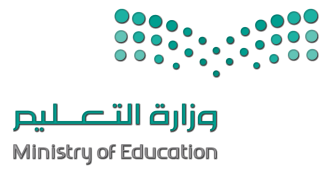  المـــادة : الصـف : الفتــــرة : الزمــــن :  أسئلة اختبار انتساب الفصل الدراسي الثاني  (ثاني متوسط) العام الدراسي 1444/1445هـ أسئلة اختبار انتساب الفصل الدراسي الثاني  (ثاني متوسط) العام الدراسي 1444/1445هـ أسئلة اختبار انتساب الفصل الدراسي الثاني  (ثاني متوسط) العام الدراسي 1444/1445هـ أسئلة اختبار انتساب الفصل الدراسي الثاني  (ثاني متوسط) العام الدراسي 1444/1445هـ أسئلة اختبار انتساب الفصل الدراسي الثاني  (ثاني متوسط) العام الدراسي 1444/1445هـ أسئلة اختبار انتساب الفصل الدراسي الثاني  (ثاني متوسط) العام الدراسي 1444/1445هـ أسئلة اختبار انتساب الفصل الدراسي الثاني  (ثاني متوسط) العام الدراسي 1444/1445هـاسم الطالب/ـه/                                                                            رقم الجلوس/ اسم الطالب/ـه/                                                                            رقم الجلوس/ اسم الطالب/ـه/                                                                            رقم الجلوس/ اسم الطالب/ـه/                                                                            رقم الجلوس/ اسم الطالب/ـه/                                                                            رقم الجلوس/ اسم الطالب/ـه/                                                                            رقم الجلوس/ اسم الطالب/ـه/                                                                            رقم الجلوس/ المصحح:التوقيع:التوقيع:المراجع:المراجع:المراجع:التوقيع:1 – تقاس القوة العضلية عن طريق :1 – تقاس القوة العضلية عن طريق :1 – تقاس القوة العضلية عن طريق :( أ ) قوة عضلات الذراعين ( ب ) الحزام الصدري( ج ) جميع ما ذكر                                                     2 – تعتبر السرعة عاملاً مهماً في كثير من الرياضات مثل :2 – تعتبر السرعة عاملاً مهماً في كثير من الرياضات مثل :2 – تعتبر السرعة عاملاً مهماً في كثير من الرياضات مثل :( أ )   العدو والسباحة .( ب ) الوقوف.  ( ج )  الجلوس3 – من الأفضل ألا تزيد أهداف الوحدة التدريبية اليومية على :3 – من الأفضل ألا تزيد أهداف الوحدة التدريبية اليومية على :3 – من الأفضل ألا تزيد أهداف الوحدة التدريبية اليومية على :( أ ) هدفين للناشئين وثلاثة للبالغين.( ب ) هدفين للبالغين وثلاثة للناشئين.( ج )جميع ما ذكر4 – في مهارة الارسال المواجه من أعلى ترمى الكرة لأعلى أمام الجسم مع أرجحه ذراع اليد الضاربة:4 – في مهارة الارسال المواجه من أعلى ترمى الكرة لأعلى أمام الجسم مع أرجحه ذراع اليد الضاربة:4 – في مهارة الارسال المواجه من أعلى ترمى الكرة لأعلى أمام الجسم مع أرجحه ذراع اليد الضاربة:( أ )لأعلى وخلفاً( ب ) أماماً وخلفاً( ج) لأعلى وأسفل.5 – يتم امتصاص القوة المصاحبة للكرة مع نقل وزن الجسم :5 – يتم امتصاص القوة المصاحبة للكرة مع نقل وزن الجسم :5 – يتم امتصاص القوة المصاحبة للكرة مع نقل وزن الجسم :( أ ) للأمام.( ب) للأعلى وأسفل.                                        ( ج ) جميع ما ذكر6 – عند أداء الدحرجة الأمامية الطائرة يتم الجري والارتقاء ............... ؟6 – عند أداء الدحرجة الأمامية الطائرة يتم الجري والارتقاء ............... ؟6 – عند أداء الدحرجة الأمامية الطائرة يتم الجري والارتقاء ............... ؟( أ ) بقدم واحدة( ب) بكلتا القدمين                                        ( ج ) لا شيء من ما ذكر7 – الطيران في الجمباز هي فترة قصيرة يمكثها الجسم في الهواء على شكل ................... ؟7 – الطيران في الجمباز هي فترة قصيرة يمكثها الجسم في الهواء على شكل ................... ؟7 – الطيران في الجمباز هي فترة قصيرة يمكثها الجسم في الهواء على شكل ................... ؟( أ ) نصف دائرة( ب) دائرة                                        ( ج ) مستطيل8 – تؤدى ضربة الارسال بشكل ......... ؟8 – تؤدى ضربة الارسال بشكل ......... ؟8 – تؤدى ضربة الارسال بشكل ......... ؟( أ ) مستقيم( ب) قطري                                        ( ج ) جميع ما ذكر9 – في مهارة الضربة الساحقة تضرب الكرة باليد وهي مفتوحة قليلاً من أعلى على شكل ............9 – في مهارة الضربة الساحقة تضرب الكرة باليد وهي مفتوحة قليلاً من أعلى على شكل ............9 – في مهارة الضربة الساحقة تضرب الكرة باليد وهي مفتوحة قليلاً من أعلى على شكل ............( أ ) الضربة الساحقة( ب) ضربة الكرباج                                        ( ج ) لا شيء من ما ذكر10 –  تبدأ مهارة الشقلبة الأمامية من وضع الاقتراب بالجري 2 – 3 خطوات ؟10 –  تبدأ مهارة الشقلبة الأمامية من وضع الاقتراب بالجري 2 – 3 خطوات ؟10 –  تبدأ مهارة الشقلبة الأمامية من وضع الاقتراب بالجري 2 – 3 خطوات ؟( أ ) 2 – 3 خطوات( ب) 6 – 7 خطوات( ج ) 4 – 5 خطواتالمملكة العربية السعوديةوزارة التعليمالإدارة العامة للتعليم بمنطقةمكتب التعليممدرسةالمملكة العربية السعوديةوزارة التعليمالإدارة العامة للتعليم بمنطقةمكتب التعليممدرسة المـــادة : الصـف : الفتــــرة : الزمــــن :  أسئلة اختبار انتساب الفصل الدراسي الثاني  (ثاني متوسط) العام الدراسي 1444/1445هـ أسئلة اختبار انتساب الفصل الدراسي الثاني  (ثاني متوسط) العام الدراسي 1444/1445هـ أسئلة اختبار انتساب الفصل الدراسي الثاني  (ثاني متوسط) العام الدراسي 1444/1445هـ أسئلة اختبار انتساب الفصل الدراسي الثاني  (ثاني متوسط) العام الدراسي 1444/1445هـ أسئلة اختبار انتساب الفصل الدراسي الثاني  (ثاني متوسط) العام الدراسي 1444/1445هـ أسئلة اختبار انتساب الفصل الدراسي الثاني  (ثاني متوسط) العام الدراسي 1444/1445هـ أسئلة اختبار انتساب الفصل الدراسي الثاني  (ثاني متوسط) العام الدراسي 1444/1445هـاسم الطالب/ـه/                                                                            رقم الجلوس/ اسم الطالب/ـه/                                                                            رقم الجلوس/ اسم الطالب/ـه/                                                                            رقم الجلوس/ اسم الطالب/ـه/                                                                            رقم الجلوس/ اسم الطالب/ـه/                                                                            رقم الجلوس/ اسم الطالب/ـه/                                                                            رقم الجلوس/ اسم الطالب/ـه/                                                                            رقم الجلوس/ المصحح:التوقيع:التوقيع:المراجع:المراجع:المراجع:التوقيع:1أثناء الاستقبال بالساعدين تمد مفاصل الطرف السفلي المثنية في اتجاه التمرير2يجب أن يضرب المرسل الكرة خلال 8 ثواني بعد صافرة الحكم الأول للإرسال3تؤدى ضربة الارسال بوجه المضرب الأمامي بشكل مستقيم فقط4يتم متابعة اليد الضاربة لحركة الكرة لتصل إلى أعلى الرأس5يلعب وضع الاستعداد دوراً هاماً في لعبة تنس الطاولة6في مهارة القفز داخلاً على المهر بالطول يكون الطيران بإرتفاع الجسم لأعلى مع مد مفصلي الفخذين ومرجحة الذراعين أماماً خلفاً عالياً ؟7يسمح بالإسقاط أثناء الضربة الهجومية إذا كانت اللمسة واضحة ولم تتم مصافحة الكرة باليد .8تحقق وحدة التدريب اليومية واحداً أو أكثر من الأهداف .9 العامل الأهم في سرعة الأداء هو نسبة الخلايا البيضاء سريعة الإنقباض في العضلات إلى الخلايا الحمراء بطيئة الإنقباض .10لاتعتبر الضربة الهجومية مكتملة لحظة عبور الكرة بالكامل .المملكـة العـربية السعـوديةالمادة:  التربية البدنية و الدفاع عن النفس وزارة  التعليمالصف :     ثاني  المتوسط   ( أنتساب )الإدارة العامة للتعليم بمحافظة   ..................المدرسة: ...............أسئلة اختبار الفصل الدراسي الثاني من العام الدراسي  ١٤٤٥ هـأسئلة اختبار الفصل الدراسي الثاني من العام الدراسي  ١٤٤٥ هـأسئلة اختبار الفصل الدراسي الثاني من العام الدراسي  ١٤٤٥ هـاسم الطالب / ة.........................الصف.........الدرجة المستحقةاسم الطالب / ة.........................الصف.........الدرجة المستحقة40  السؤال الأول : ضع / ي  دائرة على الإجابة الصحيحة فيما يلي :السؤال الأول : ضع / ي  دائرة على الإجابة الصحيحة فيما يلي :السؤال الأول : ضع / ي  دائرة على الإجابة الصحيحة فيما يلي :السؤال الأول : ضع / ي  دائرة على الإجابة الصحيحة فيما يلي :السؤال الأول : ضع / ي  دائرة على الإجابة الصحيحة فيما يلي :السؤال الأول : ضع / ي  دائرة على الإجابة الصحيحة فيما يلي :السؤال الأول : ضع / ي  دائرة على الإجابة الصحيحة فيما يلي :السؤال الأول : ضع / ي  دائرة على الإجابة الصحيحة فيما يلي :السؤال الأول : ضع / ي  دائرة على الإجابة الصحيحة فيما يلي :السؤال الأول : ضع / ي  دائرة على الإجابة الصحيحة فيما يلي :1- هي مجموعة من الأنشطة الحركية التي تتحقق خلال بعض الأهداف التعليمية أو التطبيقية أو كليهما معاً من خلال عدد من التمرينات التي تنظم بشكل دقيق ، وهي أصغر جزء في البرنامج التدريبي. ؟ هي مجموعة من الأنشطة الحركية التي تتحقق خلال بعض الأهداف التعليمية أو التطبيقية أو كليهما معاً من خلال عدد من التمرينات التي تنظم بشكل دقيق ، وهي أصغر جزء في البرنامج التدريبي. ؟ هي مجموعة من الأنشطة الحركية التي تتحقق خلال بعض الأهداف التعليمية أو التطبيقية أو كليهما معاً من خلال عدد من التمرينات التي تنظم بشكل دقيق ، وهي أصغر جزء في البرنامج التدريبي. ؟ هي مجموعة من الأنشطة الحركية التي تتحقق خلال بعض الأهداف التعليمية أو التطبيقية أو كليهما معاً من خلال عدد من التمرينات التي تنظم بشكل دقيق ، وهي أصغر جزء في البرنامج التدريبي. ؟ هي مجموعة من الأنشطة الحركية التي تتحقق خلال بعض الأهداف التعليمية أو التطبيقية أو كليهما معاً من خلال عدد من التمرينات التي تنظم بشكل دقيق ، وهي أصغر جزء في البرنامج التدريبي. ؟ هي مجموعة من الأنشطة الحركية التي تتحقق خلال بعض الأهداف التعليمية أو التطبيقية أو كليهما معاً من خلال عدد من التمرينات التي تنظم بشكل دقيق ، وهي أصغر جزء في البرنامج التدريبي. ؟ هي مجموعة من الأنشطة الحركية التي تتحقق خلال بعض الأهداف التعليمية أو التطبيقية أو كليهما معاً من خلال عدد من التمرينات التي تنظم بشكل دقيق ، وهي أصغر جزء في البرنامج التدريبي. ؟ هي مجموعة من الأنشطة الحركية التي تتحقق خلال بعض الأهداف التعليمية أو التطبيقية أو كليهما معاً من خلال عدد من التمرينات التي تنظم بشكل دقيق ، وهي أصغر جزء في البرنامج التدريبي. ؟ هي مجموعة من الأنشطة الحركية التي تتحقق خلال بعض الأهداف التعليمية أو التطبيقية أو كليهما معاً من خلال عدد من التمرينات التي تنظم بشكل دقيق ، وهي أصغر جزء في البرنامج التدريبي. ؟1-1-مفهوم الوحدة التدريبية   مفهوم الوحدة التدريبية   2-مكونات الوحدة التدريبية  3-أهداف الوحدة التدريبية2-تقاس القوة العضلية عن طريق .......؟تقاس القوة العضلية عن طريق .......؟تقاس القوة العضلية عن طريق .......؟تقاس القوة العضلية عن طريق .......؟تقاس القوة العضلية عن طريق .......؟تقاس القوة العضلية عن طريق .......؟تقاس القوة العضلية عن طريق .......؟تقاس القوة العضلية عن طريق .......؟تقاس القوة العضلية عن طريق .......؟2-1-1-الجلوس من الرقود مع ثني الركبتين2-تمرين الضغط 3-العدو لمسافة  40 م3-هي سرعة الانقباضات العضلية عند أداء حركي معين . ؟هي سرعة الانقباضات العضلية عند أداء حركي معين . ؟هي سرعة الانقباضات العضلية عند أداء حركي معين . ؟هي سرعة الانقباضات العضلية عند أداء حركي معين . ؟هي سرعة الانقباضات العضلية عند أداء حركي معين . ؟هي سرعة الانقباضات العضلية عند أداء حركي معين . ؟هي سرعة الانقباضات العضلية عند أداء حركي معين . ؟هي سرعة الانقباضات العضلية عند أداء حركي معين . ؟هي سرعة الانقباضات العضلية عند أداء حركي معين . ؟3-1-1-الرشاقة  2-الاتزان   3-السرعة4- عند أداء الاستقبال بالساعدين من الجانب في كرة الطائرة تكون القدمان في وضع الخطوة ...... وباتساع الكتفين ، مع ثني الركبتين. ؟ عند أداء الاستقبال بالساعدين من الجانب في كرة الطائرة تكون القدمان في وضع الخطوة ...... وباتساع الكتفين ، مع ثني الركبتين. ؟ عند أداء الاستقبال بالساعدين من الجانب في كرة الطائرة تكون القدمان في وضع الخطوة ...... وباتساع الكتفين ، مع ثني الركبتين. ؟ عند أداء الاستقبال بالساعدين من الجانب في كرة الطائرة تكون القدمان في وضع الخطوة ...... وباتساع الكتفين ، مع ثني الركبتين. ؟ عند أداء الاستقبال بالساعدين من الجانب في كرة الطائرة تكون القدمان في وضع الخطوة ...... وباتساع الكتفين ، مع ثني الركبتين. ؟ عند أداء الاستقبال بالساعدين من الجانب في كرة الطائرة تكون القدمان في وضع الخطوة ...... وباتساع الكتفين ، مع ثني الركبتين. ؟ عند أداء الاستقبال بالساعدين من الجانب في كرة الطائرة تكون القدمان في وضع الخطوة ...... وباتساع الكتفين ، مع ثني الركبتين. ؟ عند أداء الاستقبال بالساعدين من الجانب في كرة الطائرة تكون القدمان في وضع الخطوة ...... وباتساع الكتفين ، مع ثني الركبتين. ؟ عند أداء الاستقبال بالساعدين من الجانب في كرة الطائرة تكون القدمان في وضع الخطوة ...... وباتساع الكتفين ، مع ثني الركبتين. ؟4-1-1-أماما  2-خلفا  3-جانبا5-عند أداء الإرسال من الأعلى المواجه في كرة الطائرة  الوقوف الوضع أماماً حمل الكرة ....... الخط النهائي للملعب مواجه للشبكة ثقل الجسم موزعاً على القدمين بالتساوي ؟ عند أداء الإرسال من الأعلى المواجه في كرة الطائرة  الوقوف الوضع أماماً حمل الكرة ....... الخط النهائي للملعب مواجه للشبكة ثقل الجسم موزعاً على القدمين بالتساوي ؟ عند أداء الإرسال من الأعلى المواجه في كرة الطائرة  الوقوف الوضع أماماً حمل الكرة ....... الخط النهائي للملعب مواجه للشبكة ثقل الجسم موزعاً على القدمين بالتساوي ؟ عند أداء الإرسال من الأعلى المواجه في كرة الطائرة  الوقوف الوضع أماماً حمل الكرة ....... الخط النهائي للملعب مواجه للشبكة ثقل الجسم موزعاً على القدمين بالتساوي ؟ عند أداء الإرسال من الأعلى المواجه في كرة الطائرة  الوقوف الوضع أماماً حمل الكرة ....... الخط النهائي للملعب مواجه للشبكة ثقل الجسم موزعاً على القدمين بالتساوي ؟ عند أداء الإرسال من الأعلى المواجه في كرة الطائرة  الوقوف الوضع أماماً حمل الكرة ....... الخط النهائي للملعب مواجه للشبكة ثقل الجسم موزعاً على القدمين بالتساوي ؟ عند أداء الإرسال من الأعلى المواجه في كرة الطائرة  الوقوف الوضع أماماً حمل الكرة ....... الخط النهائي للملعب مواجه للشبكة ثقل الجسم موزعاً على القدمين بالتساوي ؟ عند أداء الإرسال من الأعلى المواجه في كرة الطائرة  الوقوف الوضع أماماً حمل الكرة ....... الخط النهائي للملعب مواجه للشبكة ثقل الجسم موزعاً على القدمين بالتساوي ؟ عند أداء الإرسال من الأعلى المواجه في كرة الطائرة  الوقوف الوضع أماماً حمل الكرة ....... الخط النهائي للملعب مواجه للشبكة ثقل الجسم موزعاً على القدمين بالتساوي ؟ 5-1-1-أمام 2-خلف  3-جانب  6-عند أداء الإرسال بوجه المضرب في كرة تنس الطاولة يقف الطالب خلف الطاولة متخذاً وضع الاستعداد ويمسك بالمضرب مع المحافظة على زاوية المضرب عند الأداء بحيث يكون فوق سطح الطاولة وخارجه ؟عند أداء الإرسال بوجه المضرب في كرة تنس الطاولة يقف الطالب خلف الطاولة متخذاً وضع الاستعداد ويمسك بالمضرب مع المحافظة على زاوية المضرب عند الأداء بحيث يكون فوق سطح الطاولة وخارجه ؟عند أداء الإرسال بوجه المضرب في كرة تنس الطاولة يقف الطالب خلف الطاولة متخذاً وضع الاستعداد ويمسك بالمضرب مع المحافظة على زاوية المضرب عند الأداء بحيث يكون فوق سطح الطاولة وخارجه ؟عند أداء الإرسال بوجه المضرب في كرة تنس الطاولة يقف الطالب خلف الطاولة متخذاً وضع الاستعداد ويمسك بالمضرب مع المحافظة على زاوية المضرب عند الأداء بحيث يكون فوق سطح الطاولة وخارجه ؟عند أداء الإرسال بوجه المضرب في كرة تنس الطاولة يقف الطالب خلف الطاولة متخذاً وضع الاستعداد ويمسك بالمضرب مع المحافظة على زاوية المضرب عند الأداء بحيث يكون فوق سطح الطاولة وخارجه ؟عند أداء الإرسال بوجه المضرب في كرة تنس الطاولة يقف الطالب خلف الطاولة متخذاً وضع الاستعداد ويمسك بالمضرب مع المحافظة على زاوية المضرب عند الأداء بحيث يكون فوق سطح الطاولة وخارجه ؟عند أداء الإرسال بوجه المضرب في كرة تنس الطاولة يقف الطالب خلف الطاولة متخذاً وضع الاستعداد ويمسك بالمضرب مع المحافظة على زاوية المضرب عند الأداء بحيث يكون فوق سطح الطاولة وخارجه ؟عند أداء الإرسال بوجه المضرب في كرة تنس الطاولة يقف الطالب خلف الطاولة متخذاً وضع الاستعداد ويمسك بالمضرب مع المحافظة على زاوية المضرب عند الأداء بحيث يكون فوق سطح الطاولة وخارجه ؟عند أداء الإرسال بوجه المضرب في كرة تنس الطاولة يقف الطالب خلف الطاولة متخذاً وضع الاستعداد ويمسك بالمضرب مع المحافظة على زاوية المضرب عند الأداء بحيث يكون فوق سطح الطاولة وخارجه ؟6-1-1-صح2-خطأ 7-عند أداء الضربة الرافعة الأمامية بوجه المضرب في كرة تنس الطاولة من وقفة الاستعداد القدم اليسرى متقدمة للأمام واليمنى منحرفة بزاوية ( ... )  على أن تكون المسافة بين القدمين مساوية لعرض الكتفين. والجذع للأمام قليلاً. ؟عند أداء الضربة الرافعة الأمامية بوجه المضرب في كرة تنس الطاولة من وقفة الاستعداد القدم اليسرى متقدمة للأمام واليمنى منحرفة بزاوية ( ... )  على أن تكون المسافة بين القدمين مساوية لعرض الكتفين. والجذع للأمام قليلاً. ؟عند أداء الضربة الرافعة الأمامية بوجه المضرب في كرة تنس الطاولة من وقفة الاستعداد القدم اليسرى متقدمة للأمام واليمنى منحرفة بزاوية ( ... )  على أن تكون المسافة بين القدمين مساوية لعرض الكتفين. والجذع للأمام قليلاً. ؟عند أداء الضربة الرافعة الأمامية بوجه المضرب في كرة تنس الطاولة من وقفة الاستعداد القدم اليسرى متقدمة للأمام واليمنى منحرفة بزاوية ( ... )  على أن تكون المسافة بين القدمين مساوية لعرض الكتفين. والجذع للأمام قليلاً. ؟عند أداء الضربة الرافعة الأمامية بوجه المضرب في كرة تنس الطاولة من وقفة الاستعداد القدم اليسرى متقدمة للأمام واليمنى منحرفة بزاوية ( ... )  على أن تكون المسافة بين القدمين مساوية لعرض الكتفين. والجذع للأمام قليلاً. ؟عند أداء الضربة الرافعة الأمامية بوجه المضرب في كرة تنس الطاولة من وقفة الاستعداد القدم اليسرى متقدمة للأمام واليمنى منحرفة بزاوية ( ... )  على أن تكون المسافة بين القدمين مساوية لعرض الكتفين. والجذع للأمام قليلاً. ؟عند أداء الضربة الرافعة الأمامية بوجه المضرب في كرة تنس الطاولة من وقفة الاستعداد القدم اليسرى متقدمة للأمام واليمنى منحرفة بزاوية ( ... )  على أن تكون المسافة بين القدمين مساوية لعرض الكتفين. والجذع للأمام قليلاً. ؟عند أداء الضربة الرافعة الأمامية بوجه المضرب في كرة تنس الطاولة من وقفة الاستعداد القدم اليسرى متقدمة للأمام واليمنى منحرفة بزاوية ( ... )  على أن تكون المسافة بين القدمين مساوية لعرض الكتفين. والجذع للأمام قليلاً. ؟عند أداء الضربة الرافعة الأمامية بوجه المضرب في كرة تنس الطاولة من وقفة الاستعداد القدم اليسرى متقدمة للأمام واليمنى منحرفة بزاوية ( ... )  على أن تكون المسافة بين القدمين مساوية لعرض الكتفين. والجذع للأمام قليلاً. ؟7-1-1-30 درجة2-50 درجة3-45 درجة 8-عند أداء الضربة الساحقة بوجه المضرب في كرة تنس الطاولة من وقفة الاستعداد القدم اليسرى متقدمة للأمام على اليمين والكتف ......... متجه نحو الطاولة. ؟عند أداء الضربة الساحقة بوجه المضرب في كرة تنس الطاولة من وقفة الاستعداد القدم اليسرى متقدمة للأمام على اليمين والكتف ......... متجه نحو الطاولة. ؟عند أداء الضربة الساحقة بوجه المضرب في كرة تنس الطاولة من وقفة الاستعداد القدم اليسرى متقدمة للأمام على اليمين والكتف ......... متجه نحو الطاولة. ؟عند أداء الضربة الساحقة بوجه المضرب في كرة تنس الطاولة من وقفة الاستعداد القدم اليسرى متقدمة للأمام على اليمين والكتف ......... متجه نحو الطاولة. ؟عند أداء الضربة الساحقة بوجه المضرب في كرة تنس الطاولة من وقفة الاستعداد القدم اليسرى متقدمة للأمام على اليمين والكتف ......... متجه نحو الطاولة. ؟عند أداء الضربة الساحقة بوجه المضرب في كرة تنس الطاولة من وقفة الاستعداد القدم اليسرى متقدمة للأمام على اليمين والكتف ......... متجه نحو الطاولة. ؟عند أداء الضربة الساحقة بوجه المضرب في كرة تنس الطاولة من وقفة الاستعداد القدم اليسرى متقدمة للأمام على اليمين والكتف ......... متجه نحو الطاولة. ؟عند أداء الضربة الساحقة بوجه المضرب في كرة تنس الطاولة من وقفة الاستعداد القدم اليسرى متقدمة للأمام على اليمين والكتف ......... متجه نحو الطاولة. ؟عند أداء الضربة الساحقة بوجه المضرب في كرة تنس الطاولة من وقفة الاستعداد القدم اليسرى متقدمة للأمام على اليمين والكتف ......... متجه نحو الطاولة. ؟8-1-1-الأيسر2-الأيمن3-جميع ما ذكر صحيح9-هي قدرة الفرد في التحمل ، وعملها بصورة متكررة ؛ وذلك من أجل عملية الحفاظ على الانقباض العضلي. ؟ هي قدرة الفرد في التحمل ، وعملها بصورة متكررة ؛ وذلك من أجل عملية الحفاظ على الانقباض العضلي. ؟ هي قدرة الفرد في التحمل ، وعملها بصورة متكررة ؛ وذلك من أجل عملية الحفاظ على الانقباض العضلي. ؟ هي قدرة الفرد في التحمل ، وعملها بصورة متكررة ؛ وذلك من أجل عملية الحفاظ على الانقباض العضلي. ؟ هي قدرة الفرد في التحمل ، وعملها بصورة متكررة ؛ وذلك من أجل عملية الحفاظ على الانقباض العضلي. ؟ هي قدرة الفرد في التحمل ، وعملها بصورة متكررة ؛ وذلك من أجل عملية الحفاظ على الانقباض العضلي. ؟ هي قدرة الفرد في التحمل ، وعملها بصورة متكررة ؛ وذلك من أجل عملية الحفاظ على الانقباض العضلي. ؟ هي قدرة الفرد في التحمل ، وعملها بصورة متكررة ؛ وذلك من أجل عملية الحفاظ على الانقباض العضلي. ؟ هي قدرة الفرد في التحمل ، وعملها بصورة متكررة ؛ وذلك من أجل عملية الحفاظ على الانقباض العضلي. ؟ 9-1-1-المرونة2-  قوة عضلات البطن 3-القدرة العضلية10. القدرة على الاحتفاظ بثبات الجسم دون سقوط أو اهتزاز. ؟القدرة على الاحتفاظ بثبات الجسم دون سقوط أو اهتزاز. ؟القدرة على الاحتفاظ بثبات الجسم دون سقوط أو اهتزاز. ؟القدرة على الاحتفاظ بثبات الجسم دون سقوط أو اهتزاز. ؟القدرة على الاحتفاظ بثبات الجسم دون سقوط أو اهتزاز. ؟القدرة على الاحتفاظ بثبات الجسم دون سقوط أو اهتزاز. ؟القدرة على الاحتفاظ بثبات الجسم دون سقوط أو اهتزاز. ؟القدرة على الاحتفاظ بثبات الجسم دون سقوط أو اهتزاز. ؟القدرة على الاحتفاظ بثبات الجسم دون سقوط أو اهتزاز. ؟10. 1-1-السرعة 2-الاتزان المتحرك 3-الاتزان الثابت 11-عند أداء الدحرجة الأمامية الطائرة  عند الطيران يكون الجسم مفروداً تماماً وعالياً والذراعان مائلتان ......... والرأس للأعلى. ؟عند أداء الدحرجة الأمامية الطائرة  عند الطيران يكون الجسم مفروداً تماماً وعالياً والذراعان مائلتان ......... والرأس للأعلى. ؟عند أداء الدحرجة الأمامية الطائرة  عند الطيران يكون الجسم مفروداً تماماً وعالياً والذراعان مائلتان ......... والرأس للأعلى. ؟عند أداء الدحرجة الأمامية الطائرة  عند الطيران يكون الجسم مفروداً تماماً وعالياً والذراعان مائلتان ......... والرأس للأعلى. ؟عند أداء الدحرجة الأمامية الطائرة  عند الطيران يكون الجسم مفروداً تماماً وعالياً والذراعان مائلتان ......... والرأس للأعلى. ؟عند أداء الدحرجة الأمامية الطائرة  عند الطيران يكون الجسم مفروداً تماماً وعالياً والذراعان مائلتان ......... والرأس للأعلى. ؟عند أداء الدحرجة الأمامية الطائرة  عند الطيران يكون الجسم مفروداً تماماً وعالياً والذراعان مائلتان ......... والرأس للأعلى. ؟عند أداء الدحرجة الأمامية الطائرة  عند الطيران يكون الجسم مفروداً تماماً وعالياً والذراعان مائلتان ......... والرأس للأعلى. ؟عند أداء الدحرجة الأمامية الطائرة  عند الطيران يكون الجسم مفروداً تماماً وعالياً والذراعان مائلتان ......... والرأس للأعلى. ؟11-1-1-عاليا 2-أسفل جانبا12-عند أداء الشقلبة الأمامية على اليدين بالارتقاء المفرد تبدأ هذه الحركة بالاقتراب بالجري من ......... .. خطوات حيث يتم رفع رجل الارتقاء إلى الزاوية القائمة مع ميل الجذع قليلا للأمام ومرجحة الذراعين أماما عاليا والرأس بين الذراعين. ؟عند أداء الشقلبة الأمامية على اليدين بالارتقاء المفرد تبدأ هذه الحركة بالاقتراب بالجري من ......... .. خطوات حيث يتم رفع رجل الارتقاء إلى الزاوية القائمة مع ميل الجذع قليلا للأمام ومرجحة الذراعين أماما عاليا والرأس بين الذراعين. ؟عند أداء الشقلبة الأمامية على اليدين بالارتقاء المفرد تبدأ هذه الحركة بالاقتراب بالجري من ......... .. خطوات حيث يتم رفع رجل الارتقاء إلى الزاوية القائمة مع ميل الجذع قليلا للأمام ومرجحة الذراعين أماما عاليا والرأس بين الذراعين. ؟عند أداء الشقلبة الأمامية على اليدين بالارتقاء المفرد تبدأ هذه الحركة بالاقتراب بالجري من ......... .. خطوات حيث يتم رفع رجل الارتقاء إلى الزاوية القائمة مع ميل الجذع قليلا للأمام ومرجحة الذراعين أماما عاليا والرأس بين الذراعين. ؟عند أداء الشقلبة الأمامية على اليدين بالارتقاء المفرد تبدأ هذه الحركة بالاقتراب بالجري من ......... .. خطوات حيث يتم رفع رجل الارتقاء إلى الزاوية القائمة مع ميل الجذع قليلا للأمام ومرجحة الذراعين أماما عاليا والرأس بين الذراعين. ؟عند أداء الشقلبة الأمامية على اليدين بالارتقاء المفرد تبدأ هذه الحركة بالاقتراب بالجري من ......... .. خطوات حيث يتم رفع رجل الارتقاء إلى الزاوية القائمة مع ميل الجذع قليلا للأمام ومرجحة الذراعين أماما عاليا والرأس بين الذراعين. ؟عند أداء الشقلبة الأمامية على اليدين بالارتقاء المفرد تبدأ هذه الحركة بالاقتراب بالجري من ......... .. خطوات حيث يتم رفع رجل الارتقاء إلى الزاوية القائمة مع ميل الجذع قليلا للأمام ومرجحة الذراعين أماما عاليا والرأس بين الذراعين. ؟عند أداء الشقلبة الأمامية على اليدين بالارتقاء المفرد تبدأ هذه الحركة بالاقتراب بالجري من ......... .. خطوات حيث يتم رفع رجل الارتقاء إلى الزاوية القائمة مع ميل الجذع قليلا للأمام ومرجحة الذراعين أماما عاليا والرأس بين الذراعين. ؟عند أداء الشقلبة الأمامية على اليدين بالارتقاء المفرد تبدأ هذه الحركة بالاقتراب بالجري من ......... .. خطوات حيث يتم رفع رجل الارتقاء إلى الزاوية القائمة مع ميل الجذع قليلا للأمام ومرجحة الذراعين أماما عاليا والرأس بين الذراعين. ؟12-1-1-2 -  4 2-2  -  33-3- 413-يقصد بها سرعة التحرك من مكان إلى آخر في أقصر زمن ممكن . ؟يقصد بها سرعة التحرك من مكان إلى آخر في أقصر زمن ممكن . ؟يقصد بها سرعة التحرك من مكان إلى آخر في أقصر زمن ممكن . ؟يقصد بها سرعة التحرك من مكان إلى آخر في أقصر زمن ممكن . ؟يقصد بها سرعة التحرك من مكان إلى آخر في أقصر زمن ممكن . ؟يقصد بها سرعة التحرك من مكان إلى آخر في أقصر زمن ممكن . ؟يقصد بها سرعة التحرك من مكان إلى آخر في أقصر زمن ممكن . ؟يقصد بها سرعة التحرك من مكان إلى آخر في أقصر زمن ممكن . ؟يقصد بها سرعة التحرك من مكان إلى آخر في أقصر زمن ممكن . ؟13-1-1-سرعة  رد الفعل 2-سرعة الحركة 3-سرعة الانتقال 14-من أهداف وحدة التدريب الرياضي  ؟من أهداف وحدة التدريب الرياضي  ؟من أهداف وحدة التدريب الرياضي  ؟من أهداف وحدة التدريب الرياضي  ؟من أهداف وحدة التدريب الرياضي  ؟من أهداف وحدة التدريب الرياضي  ؟من أهداف وحدة التدريب الرياضي  ؟من أهداف وحدة التدريب الرياضي  ؟من أهداف وحدة التدريب الرياضي  ؟14-1-1-المهارية 2-النفسية3-جميع ما ذكر صحيح 15-من القوانين الضرورية الحديثة التي تحكم لعبة كرة الطائرة  الإرسال هو حركة وضع الكرة في اللعب بواسطة اللاعب الخلفي الأيمن المتواجد في منطقة الإرسال  . ؟  من القوانين الضرورية الحديثة التي تحكم لعبة كرة الطائرة  الإرسال هو حركة وضع الكرة في اللعب بواسطة اللاعب الخلفي الأيمن المتواجد في منطقة الإرسال  . ؟  من القوانين الضرورية الحديثة التي تحكم لعبة كرة الطائرة  الإرسال هو حركة وضع الكرة في اللعب بواسطة اللاعب الخلفي الأيمن المتواجد في منطقة الإرسال  . ؟  من القوانين الضرورية الحديثة التي تحكم لعبة كرة الطائرة  الإرسال هو حركة وضع الكرة في اللعب بواسطة اللاعب الخلفي الأيمن المتواجد في منطقة الإرسال  . ؟  من القوانين الضرورية الحديثة التي تحكم لعبة كرة الطائرة  الإرسال هو حركة وضع الكرة في اللعب بواسطة اللاعب الخلفي الأيمن المتواجد في منطقة الإرسال  . ؟  من القوانين الضرورية الحديثة التي تحكم لعبة كرة الطائرة  الإرسال هو حركة وضع الكرة في اللعب بواسطة اللاعب الخلفي الأيمن المتواجد في منطقة الإرسال  . ؟  من القوانين الضرورية الحديثة التي تحكم لعبة كرة الطائرة  الإرسال هو حركة وضع الكرة في اللعب بواسطة اللاعب الخلفي الأيمن المتواجد في منطقة الإرسال  . ؟  من القوانين الضرورية الحديثة التي تحكم لعبة كرة الطائرة  الإرسال هو حركة وضع الكرة في اللعب بواسطة اللاعب الخلفي الأيمن المتواجد في منطقة الإرسال  . ؟  من القوانين الضرورية الحديثة التي تحكم لعبة كرة الطائرة  الإرسال هو حركة وضع الكرة في اللعب بواسطة اللاعب الخلفي الأيمن المتواجد في منطقة الإرسال  . ؟  15-1-1-صح2-خطأ16-من القوانين الضرورية الحديثة التي تحكم لعبة كرة الطائرة  لا يلغي الإرسال الذي ينفذ قبل صافرة الحكم و يعاد . ؟ من القوانين الضرورية الحديثة التي تحكم لعبة كرة الطائرة  لا يلغي الإرسال الذي ينفذ قبل صافرة الحكم و يعاد . ؟ من القوانين الضرورية الحديثة التي تحكم لعبة كرة الطائرة  لا يلغي الإرسال الذي ينفذ قبل صافرة الحكم و يعاد . ؟ من القوانين الضرورية الحديثة التي تحكم لعبة كرة الطائرة  لا يلغي الإرسال الذي ينفذ قبل صافرة الحكم و يعاد . ؟ من القوانين الضرورية الحديثة التي تحكم لعبة كرة الطائرة  لا يلغي الإرسال الذي ينفذ قبل صافرة الحكم و يعاد . ؟ من القوانين الضرورية الحديثة التي تحكم لعبة كرة الطائرة  لا يلغي الإرسال الذي ينفذ قبل صافرة الحكم و يعاد . ؟ من القوانين الضرورية الحديثة التي تحكم لعبة كرة الطائرة  لا يلغي الإرسال الذي ينفذ قبل صافرة الحكم و يعاد . ؟ من القوانين الضرورية الحديثة التي تحكم لعبة كرة الطائرة  لا يلغي الإرسال الذي ينفذ قبل صافرة الحكم و يعاد . ؟ من القوانين الضرورية الحديثة التي تحكم لعبة كرة الطائرة  لا يلغي الإرسال الذي ينفذ قبل صافرة الحكم و يعاد . ؟ 16-1-1-صح2-خطأ17-من القوانين الضرورية الحديثة التي تحكم لعبة كرة تنس الطاولة  تتكون المباراة من أفضل أي عدد فردي من الأشواط  . ؟من القوانين الضرورية الحديثة التي تحكم لعبة كرة تنس الطاولة  تتكون المباراة من أفضل أي عدد فردي من الأشواط  . ؟من القوانين الضرورية الحديثة التي تحكم لعبة كرة تنس الطاولة  تتكون المباراة من أفضل أي عدد فردي من الأشواط  . ؟من القوانين الضرورية الحديثة التي تحكم لعبة كرة تنس الطاولة  تتكون المباراة من أفضل أي عدد فردي من الأشواط  . ؟من القوانين الضرورية الحديثة التي تحكم لعبة كرة تنس الطاولة  تتكون المباراة من أفضل أي عدد فردي من الأشواط  . ؟من القوانين الضرورية الحديثة التي تحكم لعبة كرة تنس الطاولة  تتكون المباراة من أفضل أي عدد فردي من الأشواط  . ؟من القوانين الضرورية الحديثة التي تحكم لعبة كرة تنس الطاولة  تتكون المباراة من أفضل أي عدد فردي من الأشواط  . ؟من القوانين الضرورية الحديثة التي تحكم لعبة كرة تنس الطاولة  تتكون المباراة من أفضل أي عدد فردي من الأشواط  . ؟من القوانين الضرورية الحديثة التي تحكم لعبة كرة تنس الطاولة  تتكون المباراة من أفضل أي عدد فردي من الأشواط  . ؟17-1-صح صح 2-خطأ18-من القوانين الضرورية الحديثة التي تحكم لعبة كرة تنس الطاولة  يفوز بالشوط اللاعب أو الثنائي الذي يسجل ( 15 ) أولا  ؟ من القوانين الضرورية الحديثة التي تحكم لعبة كرة تنس الطاولة  يفوز بالشوط اللاعب أو الثنائي الذي يسجل ( 15 ) أولا  ؟ من القوانين الضرورية الحديثة التي تحكم لعبة كرة تنس الطاولة  يفوز بالشوط اللاعب أو الثنائي الذي يسجل ( 15 ) أولا  ؟ من القوانين الضرورية الحديثة التي تحكم لعبة كرة تنس الطاولة  يفوز بالشوط اللاعب أو الثنائي الذي يسجل ( 15 ) أولا  ؟ من القوانين الضرورية الحديثة التي تحكم لعبة كرة تنس الطاولة  يفوز بالشوط اللاعب أو الثنائي الذي يسجل ( 15 ) أولا  ؟ من القوانين الضرورية الحديثة التي تحكم لعبة كرة تنس الطاولة  يفوز بالشوط اللاعب أو الثنائي الذي يسجل ( 15 ) أولا  ؟ من القوانين الضرورية الحديثة التي تحكم لعبة كرة تنس الطاولة  يفوز بالشوط اللاعب أو الثنائي الذي يسجل ( 15 ) أولا  ؟ من القوانين الضرورية الحديثة التي تحكم لعبة كرة تنس الطاولة  يفوز بالشوط اللاعب أو الثنائي الذي يسجل ( 15 ) أولا  ؟ من القوانين الضرورية الحديثة التي تحكم لعبة كرة تنس الطاولة  يفوز بالشوط اللاعب أو الثنائي الذي يسجل ( 15 ) أولا  ؟ 18-1-1-صح 2-خطأ19-من اعتبارات مهمة عند تخطيط وحدة التدريب اليومية . ؟من اعتبارات مهمة عند تخطيط وحدة التدريب اليومية . ؟من اعتبارات مهمة عند تخطيط وحدة التدريب اليومية . ؟من اعتبارات مهمة عند تخطيط وحدة التدريب اليومية . ؟من اعتبارات مهمة عند تخطيط وحدة التدريب اليومية . ؟من اعتبارات مهمة عند تخطيط وحدة التدريب اليومية . ؟من اعتبارات مهمة عند تخطيط وحدة التدريب اليومية . ؟من اعتبارات مهمة عند تخطيط وحدة التدريب اليومية . ؟من اعتبارات مهمة عند تخطيط وحدة التدريب اليومية . ؟19-1-1-تحديد الأهداف بدقة2-تدوين تاريخ الوحدة التدريبية3-جميع ما ذكر صحيح 20-أذكر / ي  ثلاثة  من مهارات  وحدة رياضة الجودو التي دراسته / يها. ؟  أذكر / ي  ثلاثة  من مهارات  وحدة رياضة الجودو التي دراسته / يها. ؟  أذكر / ي  ثلاثة  من مهارات  وحدة رياضة الجودو التي دراسته / يها. ؟  أذكر / ي  ثلاثة  من مهارات  وحدة رياضة الجودو التي دراسته / يها. ؟  أذكر / ي  ثلاثة  من مهارات  وحدة رياضة الجودو التي دراسته / يها. ؟  أذكر / ي  ثلاثة  من مهارات  وحدة رياضة الجودو التي دراسته / يها. ؟  أذكر / ي  ثلاثة  من مهارات  وحدة رياضة الجودو التي دراسته / يها. ؟  أذكر / ي  ثلاثة  من مهارات  وحدة رياضة الجودو التي دراسته / يها. ؟  أذكر / ي  ثلاثة  من مهارات  وحدة رياضة الجودو التي دراسته / يها. ؟  